Пояснительная записка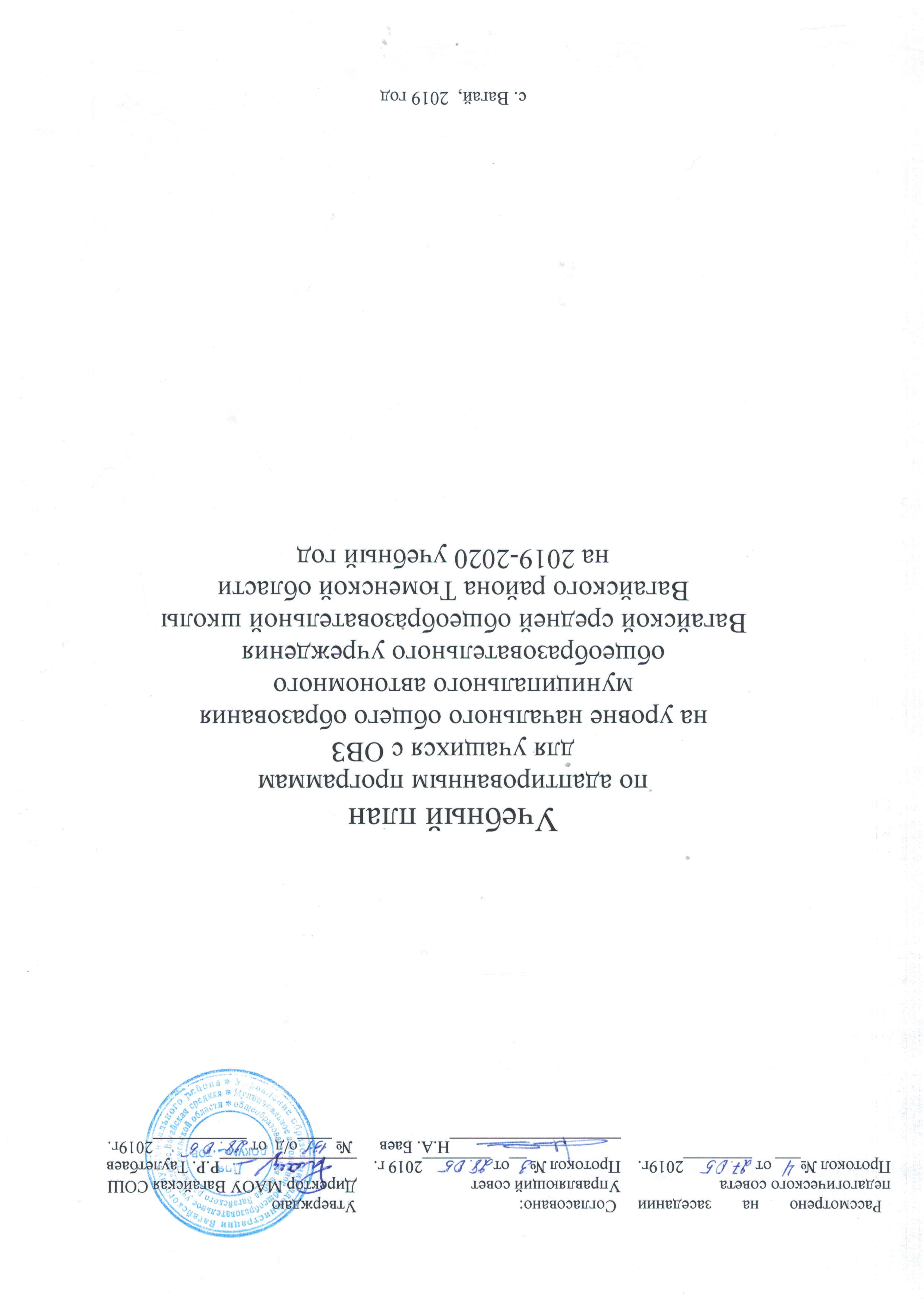 Учебный план обучения детей с ОВЗ МАОУ Вагайская СОШ на 2019-2020 учебный год разработан на основе:Федеральный закон от 29.12.2012 №273-ФЗ «Об образовании в Российской Федерации». Федерального государственного образовательного стандарта начального общего образования, утвержденного приказом Министерства образования и науки Российской Федерации «Об утверждении и введении в действие федерального государственного образовательного стандарта начального общего образования» от 06.10.2009 № 373 (в ред. от 31.12.2015);  Приказа Министерства образования России «Об утверждении федеральногокомпонента государственных стандартов начального общего, основного общего исреднего (полного) общего образования» от 05.03.2004 г. № 1089;Приказа Министерства образования и науки Российской Федерации от 30 августа2013 № 1015 "Об утверждении порядка организации и осуществления образовательной деятельности по основным общеобразовательным программам начального общего, основного общего и среднего общего образования»;Приказ Министерства образования и науки Российской Федерации от 28 декабря 2018г № 345 (ред. от 08.05.2019) «Об утверждении федерального перечня учебников, рекомендуемых к использованию при реализации имеющих государственную аккредитацию образовательных программ начального общего, основного общего, среднего общего образования»;Приказа Министерства образования и науки Российской Федерации от 19 декабря2014 № 1598 "Об утверждении федерального государственного образовательногоСтандарта начального общего образования обучающихся с ограниченными возможностями здоровья"; Приказа Министерства образования и науки Российской Федерации от 19 декабря2014 № 1599 "Об утверждении федерального государственного образовательногоСтандарта начального общего образования обучающихся с ограниченными возможностями здоровья";Письма Минобрнауки РФ от 18.04.2008 № 150/06 "О создании условий дляполучения образования детьми с ограниченными возможностями здоровья и детьми-инвалидами";СанПиН 2.4.2.2821-10 «Санитарно-эпидемиологические требования к условиям и организации обучения в общеобразовательных учреждениях», утвержденные постановлением Главного государственного санитарного врача Российской Федерации от 29.12.2010 №189 (в ред. Постановления Главного государственного санитарного врача РФ №81 от 24.11.2015).Постановления Главного государственного санитарного врача Российской Федерации от 10.07.2015№26«ОбутвержденииСан.Пин2.4.2.3286-15«Санитарно-эпидемиологические требования к условиям и организации обучения и воспитания в организациях, осуществляющих образовательную деятельность по адаптированным основным общеобразовательным программам для обучающихся с ограниченными возможностями здоровья»;Методическими рекомендациями по формированию учебных планов общеобразовательных учреждений Тюменской области (письма ДОН от 14.05.2014 №3437, от 19.05.2015 №3259, от 15.05.2016 №2955, от 05.02.2017 №3824).Уставом МАОУ Вагайская СОШ;Основной образовательной программы начального общего образования МАОУ Вагайская СОШ;Адаптированной образовательной программы начального общего образования для слабослышащих и позднооглохших обучающихся с легкой умственной отсталостью (интеллектуальными нарушениями) (вариант 2.3.);Адаптированной образовательной программы начального общего образованияобучающихся с ТНР(вариант 5.1.);Адаптированной образовательной программы начального общего образованияобучающихся с ТНР(вариант 5.2.);Адаптированная образовательная программа начального общего образованияобучающихся с ЗПР (вариант 7.1);Адаптированной образовательной программы начального общего образованияобучающихся с ЗПР (вариант 7.2);Адаптированной образовательной программы начального общего образованияобучающихся с УО вариант1;Адаптированной образовательной программы начального общего образованияобучающихся с УО вариант2;Адаптированной образовательной программы начального общего образованияобучающихся с РАС Вариант 8.3.запросов участников образовательных отношений.Основная цель деятельности общеобразовательного учреждения: создание условий, способствующих повышению качества образования, условий для всестороннего развития обучающихсяс ОВЗ и УО, их социальной успешности, формирования активной жизненной позиции.МАОУ Вагайская СОШ имеет следующие филиалы:- Куларовская СОШ;- Черноковская СОШ;- Первомайская СОШ.При формировании учебного плана МАОУ Вагайской СОШ учтены все особенности адаптированных образовательных программ филиалов.Учебный план обеспечивает реализацию Федеральный государственный образовательный стандарт начального общего образования обучающихся с ограниченными возможностями здоровья(далее – ФГОС НОО ОВЗ) для учащихся 1-4 классов Учебный план обеспечивает введение в действие и реализацию требований Стандарта, определяет общий объем нагрузки и максимальный объем аудиторной нагрузки обучающихся, состав и структуру обязательных предметных и коррекционно-развивающей областей по классам (годам обучения).Учебный план включает предметные области в зависимости от вариантов АООП НОО, указанных в приложениях NN 1 - 8 к настоящему Стандарту.Количество учебных занятий по предметным областям за 4 учебных года не может составлять более 3 039 часов, за 5 учебных лет - более 3 821 часа, за 6 учебных лет - более 4 603 часов.В целях обеспечения индивидуальных потребностей обучающихся с ОВЗ часть Учебного плана, формируемая участниками образовательных отношений, предусматривает:учебные занятия для углубленного изучения отдельных обязательных учебных предметов;учебные занятия, обеспечивающие различные интересы обучающихся с ОВЗ, в том числе этнокультурные;увеличение учебных часов, отводимых на изучение отдельных учебных предметов обязательной части;введение учебных курсов, обеспечивающих удовлетворение особых образовательных потребностей обучающихся с ОВЗ и необходимую коррекцию недостатков в психическом и (или) физическом развитии;введение учебных курсов для факультативного изучения отдельных учебных предметов.Часть Учебного плана, формируемая участниками образовательных отношений, включает часы на внеурочную деятельность (10 часов в неделю), предназначенные для реализации направлений внеурочной деятельности (не более 5 часов в неделю), и часы на коррекционно-развивающую область (не менее 5 часов в неделю).Обучение в 1-м классе осуществляется с соблюдением следующих требований: продолжительность учебного года в 1 классах - 33 учебные недели; учебные занятия проводятся по 5-дневной учебной неделе и только в первую смену; использование "ступенчатого" режима обучения в первом полугодии (в сентябре, октябре):  по 3 урока в день по 35 минут каждый, в ноябре-декабре - по 4 урока в день по 35 минут каждый; январь - май - по 4 урока в день по 40 минут каждый); объѐм максимально допустимой нагрузки в течение дня составляет 4 урока и 1 день – 5 уроков за счѐт третьего часа физической культуры; организация в середине учебного дня динамической паузы продолжительностью не менее 40 минут; обучение проводится без балльного оценивания занятий обучающихся и домашних заданий;  устанавливаются дополнительные недельные каникулы в середине третьей четверти.Продолжительность учебного года для II-IV классов – 34 учебные недели. Продолжительностьурока – 45 минут. Объѐм максимально допустимой нагрузки в течение дня для обучающихся 2 -4 классов составляет 5 уроков и один раз в неделю 6 уроков за счет урока физической культуры.Дляобучающихся,осваивающихобразовательныепрограммынадому,составленыиндивидуальные учебные планы с учетом рекомендаций ПМПК и ПМПк, ИПР, при наличиизаявления родителей (законных представителей) и соответствующего заключения ВК. Выборкомпонентовобученияопределяетсяуровнемпсихофизическогоразвитияучащихся.Индивидуальныйучебныйпланребенкасогласовываетсясродителями(законнымипредставителями). Учебный план образовательного учреждения является нормативной основойдля составления расписания учебных занятий и тарификации педагогического состава.Учащиеся с ОВЗ обучаются по пятидневной учебной неделе.Предельно допустимая нагрузка учащихся соответствует нормативам БУП, СанПиН. Учебный план состоит из 2-х взаимосвязанных частей:-обязательная (инвариантная) часть обеспечивает освоение федеральногогосударственного образовательного стандарта начального общего образования ОВЗ  в 1-4классах.Обязательная учебная нагрузка, определенная обязательной (инвариантной) частьюучебного плана выполняется в полном объеме. Итоговая учебная нагрузка учащегося непревышает величину максимально допустимой недельной нагрузки по всем классам.- вариативная часть учебного плана позволяет удовлетворить образовательныепотребностиучащихся,ихродителей(законныхпредставителей),обеспечивает реализацию части, формируемой участниками образовательных отношенийв 1-4  классах в соответствии с ФГОС НОО ОВЗ.Часы части, формируемой участниками образовательных отношений, использованы в соответствии с запросом родителей (законных представителей) учащихся.Промежуточная аттестацияНа основании пункта 1 статьи 58 Федерального Закона «Об образовании в Российской Федерации» освоение образовательной программы, в том числе отдельнойчасти или всего объема учебного предмета образовательной программы, сопровождаетсяпромежуточной аттестациейучащихся 2-4 классов,проводимой в порядке,установленномПоложениемо порядкепроведенияпромежуточнойаттестацииучащихся». На промежуточную аттестацию для учащихся 2-4 классов выносятся дваобязательных предмета (письменная форма): русский язык, математика. По другимпредметам учебного плана для учащихся 2-4 классов промежуточная аттестацияпредставляет собой результат выставления по итогам учебного года средней отметки(среднее арифметическое) исходя из итоговых отметок за четверть.   Промежуточная аттестация начинается за две недели доокончания 4 учебной четверти, в сроки, определяемые Календарным учебным графиком,по расписанию, утвержденному директором Школы, по материалам текущего учебногогода. К промежуточной аттестации допускаются все учащиеся.Педагогическими кадрами школа укомплектована, за исключением дефектолога. Обязанности дефектологаисполняет учитель начальных классов. Материально-техническимиресурсами обеспечена.Учебный план реализации адаптированной основной образовательной программы начального общего образования обучающихся слабослышащих и позднооглохших ( вариант 2.3)Учебный план соответствует варианту 2.3. - для образования слабослышащих и позднооглохших обучающихся (со слуховыми аппаратам и (или) имплантами) с легкой умственной отсталостью (интеллектуальными нарушениями), учитывает образовательные потребности глухих обучающихся с умственной отсталостью (интеллектуальными нарушениями).  Учебный план отражает цели и задачи АООП НОО МАОУ Вагайская СОШ, ориентированной на достижение учащимися личностных, метапредметных и предметных результатов в соответствии с требованиями ФГОС для обучающимися с ОВЗ и нарушениями интеллекта.В ходе освоения учащимися учебных программ формируются базовые основы начального общего образования, создается фундамент для освоения программ основного общего образования:- система учебных и познавательных мотивов: умение принимать, сохранять, реализовывать учебные цели, умение планировать, контролировать и оценивать учебные действия и их результат;- познавательная мотивация, готовность и способность к сотрудничеству и совместной деятельности ученика с учителем и одноклассниками, основы нравственного поведения, здорового образа жизни.Обязательная часть и часть, формируемая участниками образовательных отношений, отражают содержание образования, которое обеспечивает духовно-нравственное формирование учащихся, их личностный рост:- формирование гражданской идентичности обучающихся, приобщение их к общекультурным, национальным и этнокультурным ценностям;- готовность обучающихся к продолжению образования на уровне основного общего образования, их приобщение к информационным технологиям;- формирование здорового образа жизни, элементарных правил поведения в экстремальных ситуациях;-личностное развитие обучающегося в соответствии с его индивидуальностью.Содержание образования на уровне начального общего образования реализуется преимущественно за счет введения учебных предметов, обеспечивающих целостное восприятие мира. Организация учебной деятельности осуществляется на основе системно-деятельностного и дифференцированного подходов, а система оценки обеспечивает индивидуальные достижения учащихся.Продолжительность учебного года  34 учебных недели. Учебные занятия проводятся по 5-дневной учебной неделе и только в первую смену.Достижения планируемых результатов освоения АООП НОО определяются по завершении обучения в начальной школе.Предметом итоговой оценки освоения слабослышащими и позднооглохшими обучающимися АООП НОО вариантов 2.3. является достижение предметных и результатов освоения программы коррекционной работы.Вариант 2.3. предполагает, что обучающийся получает образование в пролонгированные сроки несопоставимое по итоговым достижениям к моменту завершения школьного обучения с образованием сверстников без ограничений здоровья. Нормативный срок обучения - 5 лет. Указанный срок  увеличен   за счет ведения первого дополнительного класса.Данный вариант предполагает в большей степени развитие у обучающихся жизненной компетенции на основе планомерного введения в более сложную социальную среду, расширение повседневного жизненного опыта, социальных контактов обучающихся в доступных для них пределах, в том числе со слышащими детьми и взрослыми, поэтапное формирование разных видов речевой деятельности (чтение, письмо, слушание, говорение).Обязательная часть учебного плана включает обязательные предметные области: язык и речевая практика, математика, естествознание, искусство, технология, физическая культура.При этом выделяются дополнительные задачи реализации содержания предметных областей: язык и речевая практика, математика, естествознание, искусство, технология, физическая культура.Предметная область «Язык и речевая практика» представлена учебными предметами «Русский язык», «Чтение», «Развитие речи», «Предметно-практическое обучение». Учебный предмет «Русский язык» включает набор предметов: «Обучение грамоте», «Формирование грамматического строя речи».Учебные предметы «Формирование грамматического строя речи», «Развитие речи» обеспечивают учащимся достижение уровня начального общего образования, коррекцию и формирование грамматического строя речи, способствуют развитию словесной речи (в письменной и устной форме). Изучение этих предметов позволяет создать основу для развития речевой деятельности обучающихся для дальнейшего освоения системы основополагающих элементов научного знания и деятельности по получению, преобразованию и применению новых знаний. Количество часов, отведенных на освоение слабослышащими и позднооглохшими обучающимися с лёгкой умственной отсталостью (интеллектуальными нарушениями) учебного плана, состоящего из обязательной части и части, формируемой участниками образовательного процесса, в совокупности не превышает величину максимально допустимой недельной образовательной нагрузки обучающихся в соответствии с действующими санитарно-эпидемиологическими требованиями к условиям и организации обучения в образовательных организациях. В часть, формируемую участниками образовательного процесса, входит внеурочная деятельность. Организация занятий по направлениям внеурочной деятельности является неотъемлемой частью образовательного процесса. МАОУ Вагайская СОШ предоставляют обучающимся возможность выбора широкого спектра занятий, направленных на их развитие.Коррекционно-развивающая область является обязательной частью внеурочной деятельности, поддерживающей процесс освоения АООП НОО и представлена обязательными индивидуальными занятиями по формированию речевого слуха и произносительной стороны устной речи; по развитию познавательных процессов; фронтальными занятиями по развитию слухового восприятии и технике речи, музыкально-ритмическими занятиями и занятиями по социально-бытовой ориентировке. Эти занятия способствуют преодолению нарушений в развитии обучающихся, достижению предметных, социальных и коммуникативных компетенций, предусмотренных начальным общим образованием (вариант 2.3). Реализация учебного плана варианта 2.3. осуществляется по специальным учебникам, рабочим тетрадям, дидактическим материалам в соответствии с рекомендациями ПМПК.Учебный план  дляслабослышащих и позднооглохших обучающихся ( вариант 2.3)Учебный план реализации адаптированной основной образовательной программы начального общего образования для обучающихся с задержкой психического развития (вариант 7.1)Учебный план МАОУ Вагайской средней общеобразовательной школы, реализующей АООП НОО обучающихся с ЗПР (вариант 7.1) (далее ― учебный план), фиксирует общий объем нагрузки, максимальный объем аудиторной нагрузки обучающихся, состав и структуру обязательных предметных областей, распределяет учебное время, отводимое на их освоение по классам и учебным предметам. В учебном плане представлены семь предметных областей и коррекционно-развивающая область. Содержание учебных предметов, входящих в состав каждой предметной области, обеспечивает целостное восприятие мира, с учетом особых образовательных потребностей и возможностей обучающихся с ЗПР. Коррекционно-развивающая область включена в структуру учебного плана с целью коррекции недостатков психофизического развития обучающихся.   Учебный план обеспечивает выполнение гигиенических требований к режиму образовательного процесса, установленных СанПиН 2.4.2.2821-10 «Санитарно-эпидемиологические требования к условиям и организации обучения в общеобразовательных учреждениях». Обязательные предметные области учебного плана и учебные предметы соответствуют ФГОС НОО. Учебный план состоит из двух частей — обязательной части и части, формируемой участниками образовательных отношений. Часть учебного плана, формируемая участниками образовательных отношений, обеспечивает реализацию особых образовательных потребностей, характерных для обучающихся с ЗПР, а также индивидуальных потребностей каждого обучающегося. Обязательным компонентом учебного плана является внеурочная деятельность. В соответствии с требованиями ФГОС НОО обучающихся с ОВЗ внеурочная деятельность организуется по направлениям развития личности: спортивно-оздоровительное, духовно- нравственное, социальное, обще интеллектуальное, общекультурное. Организация занятий по направлениям внеурочной деятельности является неотъемлемой частью образовательного процесса в МАОУ Вагайской СОШ. Коррекционно-развивающая область, согласно требованиям Стандарта, является обязательной частью внеурочной деятельности и представлена фронтальными и индивидуальными коррекционно-развивающими занятиями (логопедическими, психокоррекционными, педагогическими), направленными на коррекцию дефекта и формирование навыков адаптации личности в современных жизненных условиях. Выбор коррекционно- развивающих курсов для индивидуальных и групповых занятий, их количественное соотношение, содержание осуществляется, исходя из психофизических особенностей обучающихся с ЗПР на основании рекомендаций ПМПК и индивидуальной программы реабилитации инвалида. Сроки освоения АООП НОО обучающимися с ЗПР для варианта 7. 1 составляют 4 года (1- 4 классы). Продолжительность учебной недели в течение всех лет обучения – 5 дней. Пятидневная рабочая неделя устанавливается в целях сохранения и укрепления здоровья обучающихся. Обучение проходит в одну смену. Учебный план для обучающихся с задержкой психического развития (вариант 7.1) Учебный план реализации, адаптированной основной образовательной программы начального общего образования для обучающихся с задержкой психического развития (вариант 7.2)Учебный план составлен на основе варианта 7.2 «Примерной адаптированной основной общеобразовательной программы начального общего образования обучающихся с задержкой психического развития». В нем представлены семь предметных областей и коррекционно-развивающая область. Содержание учебных предметов, входящих в состав каждой предметной области, обеспечивает целостное восприятие мира, с учетом особых образовательных потребностей и возможностей обучающихся с ЗПР. Коррекционно-развивающая область включена в структуру учебного плана с целью коррекции недостатков психофизического развития обучающихся. Учебный план состоит из двух частей — обязательной части и части, формируемой участниками образовательных отношений. Обязательная часть учебного плана отражает содержание образования, которое обеспечивает достижение важнейших целей современного образования обучающихся с ЗПР: -формирование социальных компетенций, обеспечивающих овладение системой социальных отношений и социальное развитие обучающегося, а также его интеграцию в социальное окружение; -готовность обучающихся к продолжению образования на последующей ступени основного общего образования; -формирование основ нравственного развития обучающихся, приобщение их к общекультурным, национальным и этнокультурным ценностям; -формирование здорового образа жизни, элементарных правил поведения в экстремальных ситуациях; -личностное развитие обучающегося в соответствии с его индивидуальностью. Обязательной частью учебного плана не предусматриваются часы на изучение учебного предмета «Иностранный язык» в рамках предметной области «Иностранный язык» во 2 классе. В то время как изучение иностранного языка обеспечивает подготовку обучающихся для продолжения образования на следующем уровне образования, развитие учебных и специальных умений, а также приобретение социокультурной осведомленности в процессе формирования коммуникативных умений в основных видах речевой деятельности. Приобретение первичных знаний иностранного языка осуществляется в рамках внеурочной деятельности «Английский без оценок», по запросу родителей (законных представителей) обучающихся, речевые и психические возможности которых позволяют овладеть основами данного предмета.Часть учебного плана, формируемая участниками образовательных отношений, обеспечивает реализацию особых (специфических) образовательных потребностей, характерных для обучающихся с ЗПР, а также индивидуальных потребностей каждого обучающегося. В 1 и 1 дополнительном классах эта часть отсутствует. Обязательным компонентом учебного плана является внеурочная деятельность. В соответствии с требованиями ФГОС НОО обучающихся с ОВЗ внеурочная деятельность организуется по направлениям развития личности (духовно-нравственное, социальное, общеинтеллектуальное, общекультурное, спортивно-оздоровительное). Коррекционно-развивающая область, согласно требованиям Стандарта, является обязательной частью внеурочной деятельности и представлено фронтальными и индивидуальными коррекционно-развивающими занятиями (логопедическими и психокоррекционными) и ритмикой, направленными на коррекцию дефекта и формирование навыков адаптации личности в современных жизненных условиях. Сроки освоения АООП НОО (вариант 7.2) обучающимися с ЗПР составляют 5 лет, с обязательным введением 1 дополнительного класса. Продолжительность учебной недели в течение всех лет обучения – 5 дней. Пятидневная рабочая неделя устанавливается в целях сохранения и укрепления здоровья обучающихся. Обучение проходит в одну смену. Продолжительность учебного года на первой ступени общего образования составляет 34 недели, в 1 и 1 дополнительном классах — 33 недели. Продолжительность каникул в течение учебного года составляет не менее 30 календарных дней, летом — не менее 8 недель. Для обучающихся в 1 и 1 дополнительном классах устанавливаются в течение года дополнительные недельные каникулы. Учебный план для обучающихся с задержкой психического развития (вариант 7.2)Учебный план реализации, адаптированной основной образовательной программы начального общего образования обучающихся с ТНР (вариант 5.1.)  Учебный план АООП НОО обучающихся с ТНР (вариант 5.1.) состоит из двух частей — обязательной части и части, формируемой участниками образовательных отношений, включающей внеурочную деятельность. Обязательная часть учебного плана адаптированной основной общеобразовательной программы начального общего образования обучающихся с ТНР (вариант 5.1.) определяет состав учебных предметов обязательных предметных областей, учебное время, отводимое на изучение предметов по классам. Обязательная часть учебного плана отражает содержание образования, которое обеспечивает достижение важнейших целей современного начального общего образования: - формирование гражданской идентичности обучающихся, приобщение их к общекультурным, национальным и этнокультурным ценностям; - готовность обучающихся к продолжению образования на последующих ступенях основного общего образования, их приобщение к информационным технологиям; - формирование здорового образа жизни, элементарных правил поведения в экстремальных ситуациях; - личностное развитие обучающегося в соответствии с его индивидуальностью; - коррекция/профилактика рече-языковых расстройств; - формирование коммуникативной компетентности обучающихся с ТНР.  В соответствии с Уставом продолжительность учебной недели – 5 дней. Пятидневная рабочая неделя устанавливается в целях сохранения и укрепления здоровья обучающихся.   При обучении детей с ограниченными возможностями здоровья, основным принципом организации обучения является обеспечение щадящего режима проведения занятий.  Сроки освоения адаптированной основной общеобразовательной программы начального общего образования обучающихся с тяжелыми нарушениями речи (вариант 5.1) составляет 4 года. Внеурочная деятельность формируется из часов, необходимых для обеспечения индивидуальных потребностей обучающихся с ОВЗ. В структуру коррекционно-развивающей области включаются индивидуальные и подгрупповые логопедические занятия по коррекции речевых нарушений, развитию речи, когнитивных, коммуникативных и творческих способностей обучающихся. Продолжительность коррекционных занятий составляет 20-25 минут. Частота проведения коррекционных занятий с обучающимися – не менее 2 раз в неделю. Реабилитационно-коррекционные мероприятия могут реализовываться как во время внеурочной деятельности так и во время урочной деятельности. Часы внеурочной деятельности могут быть реализованы как в течение учебной недели, так и в период каникул, в выходные и праздничные дни. Учебного плана для обучающихся с тяжелыми нарушениями речи  (вариант 5.1.)Учебный план реализации, адаптированной основной образовательной программы начального общего образования обучающихся с ТНР (вариант 5.2.) Учебный план для обучающихся с ТНР (Вариант 5.2, I отделение) ориентирован на 5-летний нормативный срок освоения государственных образовательных программи ориентирован на 5-дневную продолжительность учебной недели. Структура учебного плана начального общего образования обучающихся с ТНР(Вариант 5.2) представляет собой единство обязательной части, части, формируемой участниками образовательных отношений, и приложения «Внеурочная деятельность».В обязательной части учебного плана представлены все учебные предметы обязательных предметных областей, которые обеспечивают единство образовательного пространства Российской Федерации и гарантируют достижение выпускниками начальной школы планируемых результатов, обеспечивающих возможности продолжения образования на следующем уровне общего образования.Обязательная часть учебного плана отражает содержание образования, которое обеспечивает достижение важнейших целей современного начального образованияобучающихся с ТНР:формирование гражданской идентичности обучающихся, приобщение  их к общекультурным, национальным и этнокультурным ценностям;готовность обучающихся к продолжению образования на уровне основного общегообразования, их приобщение к информационным технологиям;формированиездоровогообразажизни,элементарныхправилповедениявэкстремальных ситуациях;личностное развитие обучающегося в соответствии с его индивидуальностью;коррекция и профилактика речеязыковых расстройств;формирование коммуникативной компетентности обучающихся с ТНР.Обязательная часть учебного плана на I отделении представлена семью предметными областями («Русский язык и литературное чтение», «Математика иинформатика», «Обществознание и естествознание», «Основы религиозных культур исветской этики», «Искусство», «Технология», «Физическая культура»), каждая из которых направлена на решение основных задач реализации содержания учебных предметов,входящих в их состав.Учитывая возможное негативное влияние языковой интерференции для обучающихся с ТНР на I отделении обязательной частью учебного плана не предусматриваются часы на изучение учебного предмета «Иностранный язык» в рамках предметной области «Иностранный язык». В то время как изучение иностранного языка обеспечивает подготовку обучающихся для продолжения образования на следующем уровне образования, развитие учебных и специальных умений, а также приобретение социокультурной осведомленности в процессе формирования коммуникативных умений восновных видах речевой деятельности. Для изучения иностранного языка используются часы части учебного плана, формируемой участниками образовательных отношений, по запросу родителей (законных представителей) обучающихся, речевые и психические возможности которых позволяют овладеть основами данного предмета.Предметная область «Русский язык и литературное чтение» представлена учебными предметами «Обучение грамоте» (4 часа в неделю в 1-ом (дополнительном)классе); 5 часов в неделю в 1-ом классе), «Русский язык» (4 часа в неделю во 2-4-хклассах), «Литературное чтение» (4 часа в неделю во 2-3-х классах; 3 часа в неделю в 4-ом классе).Предметная область «Математика и информатика» представлена учебным предметом «Математика», который изучается в 1-4-х классах в объѐме 4 часа в неделю. Предметная область «Обществознание и естествознание» представлена учебным предметом «Окружающий мир» (2 часа в неделю в 1-4-х классах). Предметная область«Основы религиозных культур и светской этики» представлена учебным предметом «Основы религиозных культур и светской этики» (1 час в неделю в 4-х классах). В рамках предметной области «Основы религиозных культур и светской этики» учащимися осуществляется изучение одного из шести модулей предмета в объѐме 1 часа в неделю с их согласия и по выбору родителей (законных представителей) на основании письменных заявлений.Предметная область «Искусство» представлена учебными предметами «Изобразительное искусство» (1 час в неделю в 1-4-х классах) и «Музыка» (1 час в неделю в 1-4-х классах).Предметная область «Технология» представлена учебным предметом «Труд» (1 час в неделю в 1-4-х классах).Предметная область «Физическая культура» представлена учебным предметом «Физическая культура» (3 часа в неделю в 1-4-х классах). При организации уроков «Физическая культура» в зависимости, от состояния здоровья обучающиеся делятся на три  группы: основную, подготовительную, специальную медицинскую (письмо Министерства образования и науки РФ от 31.10.2003 г. №31-51-263/123 «Об оценивании и аттестации учащихся, отнесенных по состоянию здоровья к специальной медицинской группе для занятий физической культуры»).Часть учебного плана, формируемая участниками образовательных отношений, обеспечивает реализацию индивидуальных потребностей учащихся, учитывает их личностные особенности, интересы и склонности.Часть учебного плана, формируемая участниками образовательных отношений, внутри максимально допустимой недельной нагрузки учащихся с ТНР, предусматривает увеличение количества учебных часов на изучение учебных предметов обязательной части учебного плана с целью выполнения в полном объѐме рекомендаций авторов учебников. В  учебном плане,  в части  формируемой участниками образовательных отношений, во 2 классе предусмотрено увеличения количества часов на изучение учебного предмета «Русский язык»  -1 час, с целью выполнения учебной программы и 2 часа в неделю на изучение учебного предмета «Английский язык» с целью подготовки обучающихся для продолжения образования на следующем уровне образования, исходя из запросов учащихся и их родителей (законных представителей).Часы части учебного плана, формируемой участниками образовательных отношений, включают часы, отводимые на внеурочную деятельность и коррекционно-развивающую область.Внеурочная деятельность формируется из часов, необходимых для обеспечения индивидуальных потребностей обучающихся с ОВЗ. В структуру коррекционно-развивающей области включаются индивидуальные и подгрупповые логопедические занятия по коррекции речевых нарушений, развитию речи, когнитивных, коммуникативных и творческих способностей обучающихся. Продолжительность коррекционных занятий составляет 20-25 минут. Частота проведения коррекционных занятий с обучающимися – не менее 2 раз в неделю. Реабилитационно-коррекционные мероприятия могут реализовываться как во время внеурочной деятельности так и во время урочной деятельности. Часы внеурочной деятельности могут быть реализованы как в течение учебной недели, так и в период каникул, в выходные и праздничные дни. Учебный план начального общего образования обучающихся с тяжелыми нарушениями речи (вариант 5.2) (I отделение)Учебный план реализации адаптированной основной образовательной программы начального общего образования обучающихся с умственной отсталостью (вариант1)Учебный план МАОУ Вагайская СОШ реализующей адаптированные образовательные программы для детей с ограниченными возможностями здоровья (для учащихся с умственной отсталостью) составлен на основе Примерного учебного плана общеобразовательной организации, реализующей адаптированные образовательные программы для детей с ограниченными возможностями здоровья (для учащихся с умственной отсталостью).Учебный план позволяет определить основные направления образования и задачи коррекционного развития детей и подростков школьного возраста  с умеренной умственной отсталостью. Особенности развития учащихся, связанные с основным заболеванием в сочетании с различными социальными условиями, в которых воспитываются дети и подростки, затрудняют стандартизацию их образования, так как каждый учащийся нуждается в специальных образовательных условиях. Это предполагает наличие для отдельных детей: – гибкого учебного плана, позволяющего учитывать специфику нарушений и особые образовательные потребности; – разноуровневых программ, адаптированных для индивидуального обучения; – поддержку и развитие сложившегося уровня индивидуализации и вариативности образования; – интегративное изучение отдельных дисциплин.         Обучение предполагается по индивидуальным образовательным программам и планам, разработанным в соответствии с рекомендациями психолого-медико-педагогического консилиума школы. Предметы, входящие в основную нагрузку.Учебный план состоит из инвариантной и вариативной частей. Инвариантная часть учебного плана МАОУ Вагайская СОШ реализует полностью федеральный компонент государственных адаптированных образовательных программ, обеспечивает овладение необходимым минимумом знаний, умений и навыков. Вариативная часть учебного плана обеспечивает реализацию школьного компонента. Максимально допустимая нагрузка учащихся состоит из суммы часов инвариантной и вариативной частей учебного плана и не превышает максимально допустимой нагрузки. Федеральный компонент состоит из 6 образовательных областей и включает в себя:1. Язык и речевая практика - русский язык, чтение, речевая практика; 2. Математика                       - математика; 3. Естествознание                - мир природы и человека; 4. Искусство                         - музыка, изобразительное искусство; 5. Физическая культура        - физическая культура; 6. Технологии                        - ручной труд.Задача общеобразовательных предметов и трудового обучения заключается в обеспечении учащихся тем уровнем знаний, умений и навыков, которые необходимы для их успешной адаптации.Учебный план  включает 9 обязательных учебных предметов, в процессе усвоения которых учащиеся достигают уровня элементарной грамотности, овладевают навыками общения, учебного  труда, культуры поведения.  Основополагающим принципом организации учебного процесса является гибкость учебного плана, который разрабатывается на основе базисного учебного плана учреждения. Индивидуальный учебный план для каждого учащегося должен быть основан на психолого-медико-педагогических рекомендациях. Предполагается согласование индивидуального образовательного маршрута учащегося с его родителями или лицами, их заменяющими. Возможно изменение учебного плана как в сторону уменьшения количества часов в неделю, так и в сторону их увеличения, что связано с особенностями развития обучающихся, с характером протекания заболевания.Учебно-воспитательный процесс имеет целью: – формирование социально-значимых умений и навыков, необходимых для социализации, ориентации в социальной среде, повседневных жизненных ситуациях; – формирование максимально возможного навыка самостоятельности; – совершенствование качества жизни учащихся. Обучение детей и подростков в соответствии с учебным планом по «Программе» осуществляется на основании рекомендаций медико-психолого-педагогической комиссии.  Содержание обучения направлено на социализацию, коррекцию личности и познавательных возможностей обучающегося. На первый план выдвигаются задачи, связанные с приобретением элементарных знаний, формированием практических общеучебных знаний и навыков, обеспечивающих относительную самостоятельность детей в быту, их социальную адаптацию, а также развитие социально значимых качеств личности.И  Коррекционно-развивающая область включает часы следующих коррекционных курсов: Педагогическая коррекция, Психокоррекция, Формирование произносительной стороны устной речи. В структуру коррекционно-развивающей области включаются индивидуальные и подгрупповые логопедические занятия по коррекции речевых нарушений, развитию речи, когнитивных, коммуникативных и творческих способностей обучающихся. Продолжительность коррекционных занятий составляет 20-25 минут. Реабилитационно-коррекционные мероприятия могут реализовываться как во время внеурочной деятельности так и во время урочной деятельности.Учебный план для обучающихся с умеренной умственной отсталостью (вариант 9.1)Учебный план для учащихся на дому по адаптированной основной образовательной программе начального общего образования Пояснительная запискаУчебный план разработан с целью повышения доступности российского образования, его качества и эффективности.Основные задачи индивидуального обучения: обеспечение проведения занятий на дому при организации образовательного процесса и выполнения образовательных программ НОО ОВЗ; освоение образовательных программ в рамках ФГОС НОО ОВЗ учащимися 1(1 дополнительный) -4классов, которые по причине болезни не могут обучаться в образовательном учреждении в обычном режиме.Индивидуальный учебный план для обучающихся на дому по медицинским показаниям, разработан на основе учебного плана, реализуемого в образовательномучреждении, утвержден приказом образовательного учреждения и согласован с родителями (законными представителями).Организация образовательного процесса при индивидуальном обучении на дому регламентируется:заключением ВК о рекомендации индивидуального обучения;заявлением родителей на изучение всех или части учебных предметов предусмотренных учебным планом школы на уровне НОО;индивидуальным учебным планом;индивидуальным расписанием занятий;календарным учебным графиком ОО;индивидуальным календарно-тематическим планированием по учебным предметам ИУП.Занятия с учащимися данной категории могут проводиться в школе, на дому и комбинированно (часть занятий проводится в школе, а часть на дому). Выбор вариантов проведения занятий зависит от особенностей психофизического развития и возможностей учащихся, сложности структуры и характера течения их заболевания,рекомендаций медицинского учреждения, возможностей доставки учащегося в школу.Индивидуальный учебный план обучающегося отвечает требованиям ФГОС НОО ОВЗ. Организация образовательного процесса обучения на дому. Организация образовательного процесса для обучающихся, по состоянию здоровья временно или постоянно не посещающих школу, регламентируется учебным планом обучения на дому, расписанием занятий для конкретного обучающегося, которые утверждаются директором школы; Школа самостоятельно определяет продолжительность учебной недели и может изменять ее в течение учебного года; Часы учебного плана по учебным предметам распределяются образовательным учреждением с учетом индивидуальных психофизических особенностей, интересовдетей, медицинских рекомендаций, согласуются с родителями (законными представителями); Реализация образовательных программ осуществляется с учетом характера течения заболевания ребенка, медицинских показаний и рекомендаций;Формы обучения и объем учебной нагрузки обучающегося могут варьироваться в зависимости от индивидуальных психофизических особенностей, образовательных потребностей, медицинских показаний и уровня подготовки обучающихся; Для обучающихся, состояние которых допускает возможность периодического посещения ими образовательного учреждения, наряду с обучением на дому могут быть организованы занятия в школе (в классе или в малых группах); При наличии возможности школа обеспечивает участие обучающихся на дому, ас согласия (заявления) родителей в школе в воспитательных, культурно-развлекательных, спортивно-оздоровительных и иных досуговых мероприятиях, внеурочной деятельности.Учебный год для учащихся находящихся на индивидуальном обучении начинается 1 сентября. Обучение в МАОУ Вагайская СОШ ведется на русском языке. Продолжительность учебного года в 1 классах – 33 недели, 2-4классах – 34 недели. Продолжительность уроков может варьироваться в зависимости от индивидуальных психофизических особенностей обучающегося.  Индивидуальный учебный план является нормативно-правовой основой организации образовательного процесса школы. В нем отражены все учебные предметы обязательной части учебного плана по ФГОС НОО ОВЗ, учтены нормативы учебнойнагрузки школьников. Выполнение ФГОС НОО ОВЗ при обучении на дому достигается посредством уменьшения количества учебного времени, предусмотренного на изучение отдельных модулей, разделов и тем учебных программ в рамках каждого учебного предмета, в соответствии с возможностями школы, целесообразностью, а также исходя из индивидуальных психофизических особенностей, образовательных потребностей, медицинских показаний и уровня подготовки обучающихся и регламентируется рабочими программами учебных курсов, дисциплин, разработанными и утвержденными ОУ самостоятельно. В МАОУ Вагайская СОШ определен учебный план для каждого обучающегося на дому из расчета в 1 (1 дополнительный) -4 класса не менее 8 часов в неделю.При составлении учебного плана обучения на дому соблюдается преемственность в распределении часов по классам и уровням обучения.Названия учебных предметов в расписании соответствует учебному плану. Расписание уроков составляется на основе учебного плана, индивидуального календарно-тематического планирования, в соответствии с основными санитарно-гигиеническими требованиями, согласовывается с родителями, и утверждается руководителем общеобразовательного учреждения. Особенностью учебного плана обучающегося на дому является самостоятельная работа обучающегося на дому, выполняемая по заданию педагога и под его руководством. Содержание самостоятельной работы обучающегося на дому направлено на расширение и углубление практических знаний и умений по данному предмету, на усвоение межпредметных связей. Выполнение самостоятельной работы контролируется родителями обучающегося на дому.Обучающимся, находящимся на индивидуальном обучении, на дому, общеобразовательное учреждение:предоставляет на время обучения бесплатно учебники в соответствии сутвержденнымифедеральнымиперечнямиучебников,рекомендованныхилидопущенныхкиспользованиювобразовательном процессе в имеющих государственную аккредитациюи реализующих образовательные программы общего образованияобщеобразовательныхучреждениях;атакжеучебныхпособий,допущенныхкиспользованиювобразовательномпроцессе,художественную, справочную и другую литературу, имеющуюся вбиблиотеке общеобразовательного учреждения;обеспечивает специалистами из числа педагогических работниковобщеобразовательного учреждения;оказываетконсультативнуюпомощьродителям(законнымпредставителям) обучающихся;создает условия для участия вместе со всеми детьми в предметныхолимпиадах, смотрах и фестивалях художественного творчества,спортивных соревнованиях и других формах организованного досуга идополнительного образования в общеобразовательном учреждении;Таким образом, индивидуальный учебный план  МАОУВагайская СОШ полностью  реализует обеспечение базового уровня изучения обязательных предметов учебного плана для общеобразовательного учреждения.При создании учебного плана учтены необходимые кадровые, учебно-методические, материально-технические условия ОУ, определен состав лиц, координирующих переход на индивидуальный учебный план, реализующий  ФГОС НОО ОВЗ., преемственность учебных планов и программ.Учебный план для учащихся на дому по адаптированной основной образовательной программе начального общего образованияс умственной отсталостью (вариант2)Учебный план МАОУ Вагайская СОШ для учащихся на дому по адаптированным образовательным программам с умственной отсталостью (интеллектуальными нарушениями) (вариант 2) состоит из двух частей:обязательной части и части, формируемой участниками образовательных отношений.Обязательная часть учебного плана включает предметные области, которые должны быть реализованы во всех имеющих государственную аккредитацию образовательных организациях, реализующих адаптированную основную общеобразовательную программу, содержит перечень учебных предметов, предусмотренных действующим ФГОС обучающихся с умственной отсталостью (интеллектуальными нарушениями) и учебное время, отводимое на их изучение по классам (годам) обучения. Структура обязательной части учебного плана, включает следующие предметные области: 1. Язык и речевая практика. 2. Математика. 3. Окружающий мир.4. Искусство. 5.Технология6. Физическая культура. Содержание всех учебных предметов, входящих в состав каждой предметной области, имеет ярко выраженную коррекционно-развивающую направленность, заключающуюся в учете особых образовательных потребностей этой категории обучающихся. Часть базисного учебного плана, формируемая участниками образовательных отношений, обеспечивает реализацию особых (специфических) образовательных потребностей, характерных для данной группы обучающихся, а также индивидуальных потребностей каждого обучающегося. Обязательная нагрузка обучающихся на дому с умеренной, тяжелой, глубокой умственной отсталостью (интеллектуальными нарушениями), с ТМНР (нарушения опорно-двигательныхфункций, сенсорными, соматическими нарушениями, расстройствами аутистического спектра и эмоционально-волевой сферы или другими нарушениями) составляет:- в 1(1 дополнительный) -4-х классах – 13 часов в неделю;С учетом часов самостоятельной работы (1 класс - 8 часов, 2-4 класс – по 10 часов,  максимально допустимая нагрузка составляет: в 1 классе – 21 час в неделю, во 2-4 классе – по 23 часа в неделю.Проведение занятий возможно индивидуально на дому, индивидуально в условиях школы, либо с частичным посещением школы. Определение варианта проведения занятий осуществляется по желанию родителей (законных представителей) на основе заключения медицинскойорганизации, отсутствия противопоказаний и возможностей учащихся.Часть учебного плана, формируемая участниками образовательных отношений– это часть учебного плана, включающая часы, отводимые на внеурочную деятельность и коррекционно-развивающую область.  Таким образом, часть учебного плана, формируемая участниками образовательных отношений, предусматривает: 1) учебные занятия, обеспечивающие различные интересы обучающихся, в том числе этнокультурные; 2) увеличение учебных часов, отводимых на изучение отдельных учебных предметов обязательной части; 3) введение учебных курсов, обеспечивающих удовлетворение особых образовательных потребностей обучающихся с умственной отсталостью (интеллектуальными нарушениями) и необходимую коррекцию недостатков в психическом и (или) физическом развитии;  Кроме этого, с целью коррекции недостатков психического и физического развития обучающихся в структуру учебного плана входит и коррекционно-развивающая область. Коррекционные курсы реализуются, как правило, в форме индивидуальных занятий. Выбор коррекционных индивидуальных и групповых занятий, их количественное соотношение может осуществляться общеобразовательной организацией самостоятельно, исходя из психофизических особенностей обучающихся с умственной отсталостью на основании рекомендаций психолого-медико-педагогической комиссии и индивидуальной программы реабилитации инвалида. Время, отведенное на реализацию коррекционно-развивающей области, не учитывается при определении максимально допустимой недельной нагрузки.   В часть, формируемую участниками образовательных отношений, входит и внеурочная деятельность, которая направлена на развитие личности развитие личности обучающегося средствами физического, нравственного, эстетического, трудового воспитания, а также на расширение контактов обучающихся с обычно развивающимися сверстниками и взаимодействие с обществом. Организация внеурочной воспитательной работы является неотъемлемой частью образовательного процесса в образовательной организации. Внеурочная деятельность организуется по следующим направлениям развития личности (спортивно-оздоровительное, духовно-нравственное, социальное, общекультурное). Организация занятий внеурочной деятельности является неотъемлемой частью образовательного процесса и предоставляет обучающимся возможность выбора широкого спектра занятий, направленных на их развитие. Выбор направлений внеурочной деятельности и распределение на них часов самостоятельно осуществляется МАОУ Вагайская СОШв рамках общего количества часов, предусмотренных учебным планом. Коррекционно-развивающие занятия проводятся в течение учебного дня и во внеурочное время. На индивидуальные коррекционные занятия отводится до 25мин. Проведение занятий возможно индивидуально на дому, индивидуально в условиях школы, либо с частичным посещением школы.Занятия, включенные в часть, формируемую участниками образовательных отношений, и в компонент образовательной организации, могут проводиться в малых группах (до 4-х человек). Учебный план для обучающихся с умственной отсталостью на дому  (вариант 9.2)Учебный план для учащихся на дому по адаптированной основной образовательной программе начального общего образования для обучающихся с РАС (вариант 8.3.)Учебный план МАОУ ВагайскойСОШ (далее учебный план), реализующей АООП для обучающихся с РАС, фиксирует общий объем нагрузки, максимальный объём аудиторной нагрузки обучающихся, состав и структуру обязательных предметных областей, распределяет учебное время, отводимое на их освоение по классам и учебным предметам. Учебный план фиксирует общий объем нагрузки, максимальный объем аудиторной нагрузки обучающегося,составиструктуруобязательныхпредметныхобластей,распределяет учебное время, отводимое на их освоение по классам и учебным предметам.Вариант 8.3 предполагает, что обучающийся с РАС, осложненный  легкойумственной отсталостью, обучаясь по АООП, получит образование к моментузавершенияшкольногообучения,несопоставимоепоитоговымдостижениямобразованиемсверстников,неимеющихограниченийздоровья,ивболеепролонгированные календарные сроки, которые определяются Стандартом.ДанныйвариантАООПпредполагаетпостепенноевключение обучающегося в образовательный процесс за счет организации пропедевтического обучения в двух первыхдополнительных классах(ресурсных классах) и увеличения общего срока обучения вусловиях начальной школы до 6 лет. Учебный план рассчитан на 6 лет: подготовительные(1-е классы) - 4 класс.В учебном плане, содержание всех учебных предметов, входящих в состав каждойпредметнойобласти,имеетярковыраженнуюкоррекционно-развивающуюнаправленность, заключающуюся в учете особых образовательных потребностей этойкатегории обучающихся. Кроме этого, с целью коррекции недостатков психического ифизического развития обучающихся в структуру учебного плана входит и коррекционно-развивающая область.Обязательная часть учебного плана определяет состав учебных предметов обязательных предметных областей, которые реализуются в Учреждении, и учебноевремя, отводимое на их изучение по классам (годам) обучения.Обязательная часть учебного плана отражает содержание образования, котороеобеспечивает достижение важнейших целей современного образования обучающихся с РАС:формированиежизненных компетенций, обеспечивающих овладение системой социальных отношений и социальное развитие обучающегося, а также его интеграцию в социальное окружение;формирование основ духовно-нравственного развития обучающихся, приобщение их кобщекультурным, национальным и этнокультурным ценностям;формированиездоровогообразажизни,элементарныхправилповедениявэкстремальных ситуациях.Содержаниеобученияпопрограммамдополнительныхпервыхклассовимеетпропедевтическую направленность, позволяющую:1.сформироватьуобучающихсясоциально-личностную,коммуникативную,интеллектуальную и физическую готовность к освоению АООП;2.обогатить знания обучающихся о социальном и природном мире, опыт в доступныхвидах деятельности (рисование, лепка, аппликация, ручной труд, игра и др.).Учреждение самостоятельно в осуществлении образовательного процесса, в выборе видовдеятельности по каждому предмету (предметно-практическая деятельность, экскурсии,наблюдения за окружающей действительностью и т. д.).Общие характеристики, направления, цели и практические задачи учебныхпредметов, предусмотренных требованиями Стандарта к структуре АООП, приведены в адаптированной основной общеобразовательной программы Учреждения дляобучающихся с РАС (вариант 8.3).Обязательная нагрузка обучающихся на дому с РАС составляет:- в 1(1 дополнительный) -4-х классах – 8 часов в неделю; Часть базисного учебного плана, формируемая участниками образовательных отношений, обеспечивает реализацию особых (специфических) образовательных потребностей, характерных для данной группы обучающихся, а также индивидуальных потребностей каждого обучающегося. В 1 классе в соответствии с санитарно-гигиеническими требованиями эта часть отсутствует.Выбор коррекционных индивидуальных и групповых занятий, их количественное соотношение осуществляется МАОУ Вагайская СОШ, исходя из психофизических особенностей обучающихся с РАС на основании рекомендаций психолого-медико-педагогической комиссии и индивидуальной программы реабилитации инвалида. Время, отведенное на реализацию коррекционно-развивающей области, не учитывается при определении максимально допустимой недельной нагрузки, но учитывается при определении объемов финансирования. Организация занятий по направлениям внеурочной деятельности (нравственное, социальное, общекультурное, спортивно-оздоровительное) является неотъемлемой частью образовательного процесса в МАОУ Вагайская СОШ. Выбор направлений внеурочной деятельности и распределение на них часов самостоятельно осуществляется МАОУ ВагайскаяСОШ  в рамках общего количества часов, предусмотренных учебным планом. При организации внеурочной деятельности МАОУ Вагайская исходит из необходимости обеспечить достижение планируемых результатов реализации АООП обучающихся с РАС на основании возможностей обучающихся, запросов родителей (законных представителей). Чередование учебной и внеурочной деятельности в рамках реализации АООП ОО определяет МАОУ Вагайская СОШ.Для развития потенциалаобучающегося с РАС, который в силу особенностей своего психофизического развития испытывают трудности в усвоении отдельных учебных предметов, разработан с участием их родителей (законных представителей) индивидуальный учебный план, в рамках которого формируются индивидуальные учебные программы (содержание дисциплин, курсов, модулей, темп и формы образования). По заявлению родителей обучающийся может посещать занятия  в школе при организации индивидуального обучения. Уроки физической культуры, изобразительного искусства, музыки и технологии учащийся может посещать  вместе с классом в рамках инклюзивного обучения, также по заявлению родителей. В связи отсутствием  готовности к вхождению обучающегося с РАС в социальную среду, посещение физической культуры, изобразительного искусства, музыки и технологии и внеурочной деятельности,  будет возможно  после установления эмоционального контакта и вовлечение ребѐнка в развивающее практическое взаимодействие.Учебный план  обучающихся на дому  МАОУ Вагайская СОШ  с расстройствами аутистического спектра (вариант 8.3.)(дополнительный 1 класс)Внеурочная деятельностьПлан внеурочной деятельности для обучающихся начального общего образования обеспечивает учет индивидуальных особенностей и потребностей обучающихся через организацию внеурочной деятельности,  включая детей с ОВЗ и УО. Внеурочная деятельность организуется по направлениям развития личности: духовно-нравственное, спортивно-оздоровительное, социальное, общеинтеллектуальное, общекультурное); определяет структуру, формы организации, недельный объем внеурочной деятельности. Выбор программ внеурочной деятельности сформирован с учетом пожеланий обучающихся и социальных запросов родителей (законных представителей), возможностей МАОУ  Вагайской СОШ  и отражен в протоколах родительских собраний и заявлениях родителей. Программы внеурочной деятельности способствуют закреплению и практическому использованию содержания программ учебных предметов и направлены на научно-познавательную, проектную, исследовательскую деятельность, художественно-эстетическое развитие и творческое развитие, патриотическое и духовно-нравственное воспитание. Предусмотрено освобождение от занятий внеурочной деятельностью в школе обучающихся, которые посещают учреждения дополнительного образования (музыкальные, спортивные). План внеурочной деятельности определяет аудиторную и внеаудиторную недельную нагрузку (не менее 3,5 часов аудиторных занятий и 2,5 внеаудиторных в 1 классах, не менее 4,5 часов аудиторных занятий и 2,5 часа внеаудиторный часа во 2 в классах, не менее 4,5 часов аудиторных и 3 часов внеаудиторных занятий в 3-4 классах). Местом проведения внеаудиторных занятий могут быть спортивные залы, спортивные площадки, клубные помещения, библиотека,  музеи, театры, поездки в другие города. Формы организации внеурочной деятельности: кружки, студии, секции, экскурсии, походы, репетиции, концерты, театральные представления, интеллектуальные турниры, олимпиады, исследовательская деятельность, проекты. Учет занятости обучающихся внеурочной деятельностью осуществляется классным руководителем в журнале учета внеурочной деятельности.  В МАОУ Вагайская  СОШ  выбрана оптимизационная модель внеурочной деятельности. Данная модель предполагает, что в ее реализации принимают участие все педагогические работники (учителя,  социальный педагог, педагог-психолог, учитель-логопед, педагоги-организаторы), привлекаются учреждения культуры  села Вагай. Координирующую роль выполняет классный руководитель в соответствии со своими должностной инструкцией, реализуемыми функциями и задачами:- взаимодействует с педагогическими работниками МАОУ ВагайскаяСОШ ;- организует в классе образовательный процесс, оптимальный для развития положительного потенциала личности обучающихся в рамках деятельности общешкольного коллектива;- организует систему отношений через разнообразные формы воспитывающей деятельности коллектива класса, в том числе через органы самоуправления;- организует социально- значимую, творческую деятельность обучающихся.Преимущества оптимизационной модели состоят в создании единого образовательного пространства в школе, содержательном и организационном единстве всех структурных подразделений.План внеурочной деятельности в 1 – 4  классах МАОУ Вагайскаясош2019-2020уч.г.Программы внеурочной деятельности  МАОУВагайскаясошна 2019-2020 уч. год.План внеурочной внеаудиторной деятельности 1-4 классах на 2018-2019 уч. год.Филиал  Касьяновская начальная школаПрограммы внеурочной деятельностиПлан внеурочной внеаудиторной деятельностиПлан внеурочной деятельностиМАОУ Вагайская СОШ    филиал  Куларовская СОШ  2019-2020 уч.г.Внеурочная  деятельность 1-4  классПрограммы внеурочной деятельностиПлан внеурочной внеаудиторной деятельностиПлан внеурочной деятельностиМАОУ Вагайская СОШ    филиал  Первомайская СОШ  2019-2020 уч.г. Планирование внеурочной деятельности в 1-4 классах ФГОС вПервомайской сош на 2019-2020 уч. ГодПлан внеурочной внеаудиторной деятельностиПлан внеурочной деятельности в классах ФГОС на 2019-2020 учебный годЧерноковская СОШ филиал МАОУ Вагайская СОШПрограммы внеурочной деятельностиПлан внеурочной внеаудиторной деятельности1 классКол-во2 классКол-во3 классКол-во4 классКол-воВагайская СОШУО СИПР Вариант – 8.3.Вариант – 7.2.Вариант – 5.1.УО Вариант - 1.11121Вариант -5.1.Вариант – 7.1.11Вариант -5.1.Вариант – 5.2.Вариант – 2.3.УО Вариант - 11113УО Вариант 13Куларовская СОШВариант – 5.1. 1Черноковская СОШУО СИПРВариант – 5.1.11УО Вариант - 1.1Первомайская СОШУО Вариант 12Предметные областиПредметные областиКлассыУчебные предметыКоличество часов в неделюКоличество часов в неделюКоличество часов в неделюКоличество часов в неделюКоличество часов в неделюКоличество часов в неделюКоличество часов в неделюПредметные областиПредметные областиКлассыУчебные предметыІ доп.І доп.ІІІІІІІVВсегоОбязательная частьОбязательная частьОбязательная частьОбязательная частьОбязательная частьОбязательная частьЯзык и речевая практикаРусский язык (обучение грамоте, формирование грамматического строя речи)Русский язык (обучение грамоте, формирование грамматического строя речи)66644424Язык и речевая практика  Чтение  Чтение---44311Язык и речевая практикаРазвитие речиРазвитие речи44433317Язык и речевая практикаПредметно-практическоеобучениеПредметно-практическоеобучение22----2Математика  МатематикаМатематика44444420 Естествознание (Ознакомление с окружающим миромОзнакомление с окружающим миром11111-4Окружающий мир (Человек, природа, общество)Окружающий мир (Человек, природа, общество)-----11ИскусствоИзобразительное искусствоИзобразительное искусство1111115ТехнологияТехнология(труд)Технология(труд)--21114Физическая культураФизическая культураФизическая культура33333315ИТОГОИТОГО212121212121105Часть, формируемая участникамиобразовательных отношенийЧасть, формируемая участникамиобразовательных отношенийЧасть, формируемая участникамиобразовательных отношенийРусский языкРусский язык---1113Математика Математика ---1113ИТОГОИТОГО212121232323111 Коррекционно-развивающая работа Коррекционно-развивающая работа Коррекционно-развивающая работаРеализуются в индивидуальном порядке на основании заключения  ПМПКРеализуются в индивидуальном порядке на основании заключения  ПМПКРеализуются в индивидуальном порядке на основании заключения  ПМПКРеализуются в индивидуальном порядке на основании заключения  ПМПКРеализуются в индивидуальном порядке на основании заключения  ПМПКРеализуются в индивидуальном порядке на основании заключения  ПМПКРеализуются в индивидуальном порядке на основании заключения  ПМПКЛогопедические   занятияЛогопедические   занятияЛогопедические   занятия2Психокоррекционные занятия;Психокоррекционные занятия;Психокоррекционные занятия;1Педагогическая коррекцияПедагогическая коррекцияПедагогическая коррекция1ИТОГОИТОГОИТОГО4Внеурочная деятельностьВнеурочная деятельностьВнеурочная деятельностьРеализуется в индивидуальном порядке согласно плану внеурочной деятельность на основании заявления родителейРеализуется в индивидуальном порядке согласно плану внеурочной деятельность на основании заявления родителейРеализуется в индивидуальном порядке согласно плану внеурочной деятельность на основании заявления родителейРеализуется в индивидуальном порядке согласно плану внеурочной деятельность на основании заявления родителейРеализуется в индивидуальном порядке согласно плану внеурочной деятельность на основании заявления родителейРеализуется в индивидуальном порядке согласно плану внеурочной деятельность на основании заявления родителейРеализуется в индивидуальном порядке согласно плану внеурочной деятельность на основании заявления родителейПредметные областиПредметные областиУчебные предметы1 класс2 класс3 класс4 классвсегоФилологияФилологияРусский язык444416ФилологияФилологияЛитературное чтение444315ФилологияФилологияИностранный язык-2226Математика    и информатикаМатематика    и информатикаМатематика 4444   16Общественно-научные предметыОбщественно-научные предметыОкружающий мир22224ОРКСЭОРКСЭМодуль по выбору---11ИскусствоИскусствоИскусство (Музыка и ИЗО)22224ТехнологияТехнологияТехнология 11114Физическая культура и ОБЖФизическая культура и ОБЖФизическая культура333312Итого:2022222286Часть, формируемая участникамиобразовательных отношенийЧасть, формируемая участникамиобразовательных отношенийЧасть, формируемая участникамиобразовательных отношенийРусский языкРусский язык11114ИТОГОИТОГО21232323111Коррекционно-развивающая работаКоррекционно-развивающая работаКоррекционно-развивающая работаРеализуются в индивидуальном порядке на основании заключения  ПМПКРеализуются в индивидуальном порядке на основании заключения  ПМПКРеализуются в индивидуальном порядке на основании заключения  ПМПКРеализуются в индивидуальном порядке на основании заключения  ПМПКРеализуются в индивидуальном порядке на основании заключения  ПМПК Логопедические занятия Логопедические занятия Логопедические занятия11114Психокоррекционные занятия;Психокоррекционные занятия;Психокоррекционные занятия;11114Педагогическая коррекцияПедагогическая коррекцияПедагогическая коррекция11114ИТОГОИТОГОИТОГО333312Внеурочная деятельностьВнеурочная деятельностьВнеурочная деятельностьРеализуется в индивидуальном порядке согласно плану внеурочной деятельность на основании заявления родителейРеализуется в индивидуальном порядке согласно плану внеурочной деятельность на основании заявления родителейРеализуется в индивидуальном порядке согласно плану внеурочной деятельность на основании заявления родителейРеализуется в индивидуальном порядке согласно плану внеурочной деятельность на основании заявления родителейРеализуется в индивидуальном порядке согласно плану внеурочной деятельность на основании заявления родителейПредметные областиПредметные областиУчебные предметыУчебные предметы1 класс1 доп.2 класс3 класс4 класс4 классвсеговсегоФилологияФилологияРусский языкРусский язык5554442222ФилологияФилологияЛитературное чтениеЛитературное чтение4444331919ФилологияФилологияИностранный языкИностранный язык---11122Математика    и информатикаМатематика    и информатикаМатематика Математика 4444442020Обществознание и естествознаниеОбществознание и естествознаниеОкружающий мирОкружающий мир2222221010ОРКСЭОРКСЭМодуль по выборуМодуль по выбору----1111ИскусствоИскусствоИскусство (Музыка и ИЗО)Искусство (Музыка и ИЗО)2222221010ТехнологияТехнологияТехнология Технология 11111155Физическая культура и ОБЖФизическая культура и ОБЖФизическая культураФизическая культура3333331515Итого:Итого:212121212121  105  105Часть, формируемая участникамиобразовательных отношенийЧасть, формируемая участникамиобразовательных отношенийЧасть, формируемая участникамиобразовательных отношенийРусский языкРусский язык----11113Иностранный языкИностранный язык---211114Итого:Итого:2121232323232323111Коррекционно-развивающая работаКоррекционно-развивающая работаКоррекционно-развивающая работаКоррекционно-развивающая работаРеализуются в индивидуальном порядке на основании заключения  ПМПКРеализуются в индивидуальном порядке на основании заключения  ПМПКРеализуются в индивидуальном порядке на основании заключения  ПМПКРеализуются в индивидуальном порядке на основании заключения  ПМПКРеализуются в индивидуальном порядке на основании заключения  ПМПКРеализуются в индивидуальном порядке на основании заключения  ПМПКРеализуются в индивидуальном порядке на основании заключения  ПМПКРеализуются в индивидуальном порядке на основании заключения  ПМПК Логопедические занятия Логопедические занятия Логопедические занятия Логопедические занятия11111155Психокоррекционные занятия;Психокоррекционные занятия;Психокоррекционные занятия;Психокоррекционные занятия;11111155Педагогическая коррекцияПедагогическая коррекцияПедагогическая коррекцияПедагогическая коррекция11111155ИТОГОИТОГОИТОГОИТОГО3333331515Внеурочная деятельностьВнеурочная деятельностьВнеурочная деятельностьВнеурочная деятельностьРеализуется в индивидуальном порядке согласно плану внеурочной деятельность на основании заявления родителейРеализуется в индивидуальном порядке согласно плану внеурочной деятельность на основании заявления родителейРеализуется в индивидуальном порядке согласно плану внеурочной деятельность на основании заявления родителейРеализуется в индивидуальном порядке согласно плану внеурочной деятельность на основании заявления родителейРеализуется в индивидуальном порядке согласно плану внеурочной деятельность на основании заявления родителейРеализуется в индивидуальном порядке согласно плану внеурочной деятельность на основании заявления родителейРеализуется в индивидуальном порядке согласно плану внеурочной деятельность на основании заявления родителейРеализуется в индивидуальном порядке согласно плану внеурочной деятельность на основании заявления родителейПредметные областиУчебные предметы1 класс2 класс3 класс3 класс4 класс4 классвсеговсегоФилологияРусский язык4444441616ФилологияЛитературное чтение4444331515ФилологияИностранный язык-2222266Математика    и информатикаМатематика 444444   16   16Обществознание и естествознаниеОкружающий мир222222    8    8ОРКСЭОсновы религиозной культуры и светской этики----11   1   1ИскусствоИскусство (Музыка и ИЗО)222222   8   8ТехнологияТехнология 111111   4   4Физическая культура и ОБЖФизическая культура333333   12   12Итого:20222222222286 86 Часть, формируемая участникамиобразовательных отношенийЧасть, формируемая участникамиобразовательных отношенийРусский язык11111114Итого:21232323232323111Коррекционно-развивающая работаКоррекционно-развивающая работаРеализуются в индивидуальном порядке на основании заключения  ПМПКРеализуются в индивидуальном порядке на основании заключения  ПМПКРеализуются в индивидуальном порядке на основании заключения  ПМПКРеализуются в индивидуальном порядке на основании заключения  ПМПКРеализуются в индивидуальном порядке на основании заключения  ПМПКРеализуются в индивидуальном порядке на основании заключения  ПМПКРеализуются в индивидуальном порядке на основании заключения  ПМПКРеализуются в индивидуальном порядке на основании заключения  ПМПКЛогопедическая коррекцияЛогопедическая коррекция22222288Педагогическая коррекцияПедагогическая коррекция11111144Психокоррекция;Психокоррекция;11111144ИТОГОИТОГО4444441616Внеурочная деятельностьВнеурочная деятельностьРеализуется в индивидуальном порядке согласно плану внеурочной деятельность на основании заявления родителейРеализуется в индивидуальном порядке согласно плану внеурочной деятельность на основании заявления родителейРеализуется в индивидуальном порядке согласно плану внеурочной деятельность на основании заявления родителейРеализуется в индивидуальном порядке согласно плану внеурочной деятельность на основании заявления родителейРеализуется в индивидуальном порядке согласно плану внеурочной деятельность на основании заявления родителейРеализуется в индивидуальном порядке согласно плану внеурочной деятельность на основании заявления родителейРеализуется в индивидуальном порядке согласно плану внеурочной деятельность на основании заявления родителейРеализуется в индивидуальном порядке согласно плану внеурочной деятельность на основании заявления родителейПредметные областиУчебные предметыУчебные предметыУчебные предметыКоличество часов в неделю по классамКоличество часов в неделю по классамКоличество часов в неделю по классамКоличество часов в неделю по классамКоличество часов в неделю по классамВсегоПредметные областиУчебные предметыУчебные предметыУчебные предметыI дIIIIIIIVОбязательная частьОбязательная частьОбязательная частьОбязательная частьОбязательная частьОбязательная частьОбязательная частьОбязательная частьОбязательная частьОбязательная частьФилологияФилологияРусский язык---44412ФилологияФилологияОбучение грамоте555---9ФилологияФилологияЛитературное чтение---44311Математика и информатикаМатематика и информатикаМатематика44444420Обществознание  иестествознаниеОбществознание  иестествознаниеОкружающий мир22222210Основы религиозных культур	и светской этикиОсновы религиозных культур	и светской этикиОсновы религиозных культур и светской этики.-----11ИскусствоИскусствоИзобразительная деятельность1111115ИскусствоИскусствоМузыка1111115ТехнологияТехнологияТруд1111115Физическая культураФизическая культураФизическая культура33333315ИтогоИтогоИтого17171720202093Часть учебного плана, формируемая участникамиобразовательных отношений (при 5-дневной учебной неделе)Часть учебного плана, формируемая участникамиобразовательных отношений (при 5-дневной учебной неделе)Часть учебного плана, формируемая участникамиобразовательных отношений (при 5-дневной учебной неделе)Русский язык Русский язык Русский язык 111Английский языкАнглийский языкАнглийский язык222Предельно допустимая недельная нагрузка (при 5-дневной учебной неделе)Предельно допустимая недельная нагрузка (при 5-дневной учебной неделе)Предельно допустимая недельная нагрузка (при 5-дневной учебной неделе)212121232323111Коррекционно-развивающая работаКоррекционно-развивающая работаКоррекционно-развивающая работаРеализуются в индивидуальном порядке на основании заключения  ПМПКРеализуются в индивидуальном порядке на основании заключения  ПМПКРеализуются в индивидуальном порядке на основании заключения  ПМПКРеализуются в индивидуальном порядке на основании заключения  ПМПКРеализуются в индивидуальном порядке на основании заключения  ПМПКРеализуются в индивидуальном порядке на основании заключения  ПМПКРеализуются в индивидуальном порядке на основании заключения  ПМПКЛогопедическая коррекцияЛогопедическая коррекцияЛогопедическая коррекция22222210Педагогическая коррекцияПедагогическая коррекцияПедагогическая коррекция1111115Психокоррекция;Психокоррекция;Психокоррекция;1111115ИТОГОИТОГОИТОГО11144414Внеурочная деятельностьВнеурочная деятельностьВнеурочная деятельностьРеализуется в индивидуальном порядке согласно плану внеурочной деятельность на основании заявления родителейРеализуется в индивидуальном порядке согласно плану внеурочной деятельность на основании заявления родителейРеализуется в индивидуальном порядке согласно плану внеурочной деятельность на основании заявления родителейРеализуется в индивидуальном порядке согласно плану внеурочной деятельность на основании заявления родителейРеализуется в индивидуальном порядке согласно плану внеурочной деятельность на основании заявления родителейРеализуется в индивидуальном порядке согласно плану внеурочной деятельность на основании заявления родителейРеализуется в индивидуальном порядке согласно плану внеурочной деятельность на основании заявления родителейПредметные областиУчебные предметыКоличество часов в неделюКоличество часов в неделюКоличество часов в неделюКоличество часов в неделюКоличество часов в неделюКоличество часов в неделюПредметные областиУчебные предметы1 класс2 класс2 класс3 класс4 классВсего Язык и речевая  практика1.Русский язык2.Чтение3.Речевая  практика 3323 423 42 34234212158МатематикаМатематика3444415ЕстествознаниеМир природы ичеловека211115ИскусствоМузыкаИзобразительное искусство211111111154ФизическаякультураФизическаякультура3333312ТехнологииРучной труд211115Итого:Итого:212020202081Часть, формируемая участникамиобразовательных отношенийЧасть, формируемая участникамиобразовательных отношенийРусский язык-22226математика-11113Итого:212323232390Коррекционно-развивающая работа Коррекционно-развивающая работа Реализуются в индивидуальном порядке на основании заключения  ПМПК(от 1 ч)Реализуются в индивидуальном порядке на основании заключения  ПМПК(от 1 ч)Реализуются в индивидуальном порядке на основании заключения  ПМПК(от 1 ч)Реализуются в индивидуальном порядке на основании заключения  ПМПК(от 1 ч)Реализуются в индивидуальном порядке на основании заключения  ПМПК(от 1 ч)Реализуются в индивидуальном порядке на основании заключения  ПМПК(от 1 ч)Логопедические  занятияЛогопедические  занятия111226Психокоррекционные занятия;Психокоррекционные занятия;111114Педагогическая коррекцияПедагогическая коррекция111114Итого:Итого:3334414Внеурочная деятельностьВнеурочная деятельностьРеализуется в индивидуальном порядке согласно плану внеурочной деятельность на основании заявления родителейРеализуется в индивидуальном порядке согласно плану внеурочной деятельность на основании заявления родителейРеализуется в индивидуальном порядке согласно плану внеурочной деятельность на основании заявления родителейРеализуется в индивидуальном порядке согласно плану внеурочной деятельность на основании заявления родителейРеализуется в индивидуальном порядке согласно плану внеурочной деятельность на основании заявления родителейРеализуется в индивидуальном порядке согласно плану внеурочной деятельность на основании заявления родителейПредметные областиУчебные предметы1 доп.с/р1с/рОбязательная частьОбязательная частьОбязательная частьЯзык и речевая практика Речь и альтернативная коммуникация 2121МатематикаМатематические представления 2121Окружающий мирОкружающий природный мир 1111Окружающий мирЧеловек1111Окружающий мирОкружающий социальный мир 1111Окружающий мирМузыка и движение1111ИскусствоИзобразительная деятельность1111ТехнологияРучной труд 11 11Физическая культураАдаптивная физкультура33итого1313Освоение учебной программы самостоятельно Освоение учебной программы самостоятельно 88Максимально допустимая недельная нагрузка (при 5-дневной учебной неделе) Максимально допустимая недельная нагрузка (при 5-дневной учебной неделе) 21212121Внеурочная деятельность (коррекционные курсы) Внеурочная деятельность (коррекционные курсы) По заключению ПМПКПо заключению ПМПКПо заключению ПМПКПо заключению ПМПКЛогопедические занятия; Логопедические занятия; 22Психокоррекционные занятия; Психокоррекционные занятия; 11Педагогическая коррекцияПедагогическая коррекция11Внеурочная деятельностьВнеурочная деятельностьРеализуется в индивидуальном порядке согласно плану внеурочной деятельность на основании заявления родителейРеализуется в индивидуальном порядке согласно плану внеурочной деятельность на основании заявления родителейРеализуется в индивидуальном порядке согласно плану внеурочной деятельность на основании заявления родителейРеализуется в индивидуальном порядке согласно плану внеурочной деятельность на основании заявления родителейОбразователь-ные областиОбразователь-ные областиКлассы Учебные предметыКоличество часов в неделюКоличество часов в неделюКоличество часов в неделюОбразователь-ные областиОбразователь-ные областиКлассы Учебные предметы1доп1доп1Обязательная частьОбязательная частьОбязательная частьОбязательная частьОбязательная частьОбязательная часть1. Язык и речевая практика1. Язык и речевая практика1.1.Русскийязык1.2.Чтение1.3.Речеваяпрактика2112. Математика2. Математика2.1.Математика23. Естествознание3. Естествознание3.1. Мир природы и человека14. Искусство4. Искусство4.1. Музыка4.2. Рисование-15. Физическая культура5. Физическая культура5.1.Физическая культура-6. Технологии6. Технологии6.1. Ручной труд-ИтогоИтогоИтогоИтогоИтогоИтогоЧасть, формируемая участниками образовательных отношенийЧасть, формируемая участниками образовательных отношенийЧасть, формируемая участниками образовательных отношений---Максимально допустимая недельная нагрузка (при 3-дневной учебной неделе)Максимально допустимая недельная нагрузка (при 3-дневной учебной неделе)Максимально допустимая недельная нагрузка (при 3-дневной учебной неделе)9Коррекционно-развивающая область Логопедическая коррекция Логопедическая коррекция1Коррекционно-развивающая областьПсихокоррекционные занятияПсихокоррекционные занятия1Коррекционно-развивающая областьПедагогическая коррекцияПедагогическая коррекция1Внеурочная деятельность: Внеурочная деятельность: Внеурочная деятельность: Реализуется в индивидуальном порядке согласно плану внеурочной деятельность на основании заявления родителейРеализуется в индивидуальном порядке согласно плану внеурочной деятельность на основании заявления родителейРеализуется в индивидуальном порядке согласно плану внеурочной деятельность на основании заявления родителейКлассыКлассыАудиторнаяАудиторнаяАудиторнаяАудиторнаяВнеаудиторная нагрузкаВнеаудиторная нагрузкаВнеаудиторная нагрузкаВнеаудиторная нагрузкаВнеаудиторная нагрузкаНаправления1 кл.2 кл.3 кл.4 кл4 кл1 кл.2 кл.3 кл.4 клНаправленияДуховно-нравственное0,50,50,50,50,50,50,50,50,5НаправленияСоциальное  (проекты)--0,50,50,50,250,250,50,5НаправленияОбщеинтеллектуальное0,50,50,50,50,50,50,50,50,5НаправленияОбщекультурное111110,50,50,50,5НаправленияСпортивно-оздоровительное111111111НаправленияВсего:333,53,53,52,752,7533НАПРАВЛЕНИЕНАЗВАНИЕРУКОВОДИТЕЛЬ1 классСпортивно-оздоровительноеЕжедневная зарядка,  физкультминутки на уроках. Посещение  секций  МАУ ДО «ВЦСТ»Классные руководители, учителя предметники, педагоги доп. образованияДуховно-нравственноеЧасы общенияКлассные  руководителиОбщеинтеллектуальноеКружок  «Умники и умницы» «Английский без оценок», «Расчетно- конструкторское бюро» МАУ ДО «ВЦСТ»: «Робототехника», ПФДО (начальное техническое моделирование)Арканова С.В., Пономарёва И.В., Ставинская К.О., Белоус В.С.Карпова О.Л., Морозова Р.Ш.
 педагоги доп. образованияСоциальное«ЮИД»Мурзина Н.Н.Общекультурное «Волшебная кисточка», 
 «Ателье мод Барби»посещение  кружков ДК: детский хор, «Маска» МАОУ ДО «ВЦСТ»: фортепиано, классическая гитараАрканова  В.В.,  Таскаева В.П. педагоги доп. образования2 класс2 класс2 класс2 классСпортивно-оздоровительноеЕжедневная зарядка,   физкультминутки на уроках,   «Шахматы», «Шашки»,  «Йога для младших школьников».Посещение  секций  МАОУ ДО  «ВЦСТ»: баскетбол, мини-футбол, волейбол, легкая атлетика, спортивные танцы, лыжные гонки, рукопашный бой.Духовно-нравственноеОбщеинтеллектуальноеСоциальноеОбщекультурное3 класс3 класс3 класс3 классСпортивно-оздоровительноеЕжедневная зарядка,  физкультминутки на уроках, «Шахматы», «Шашки»Посещение  секций  МАОУ ДО  «ВЦСТ»: баскетбол, мини-футбол, волейбол, легкая атлетика, спортивные танцы, лыжные гонки, рукопашный бой.классные  руководителиРыбьякова А.Ю.,  Саитова Т.Н.педагоги доп. образованияДуховно-нравственноеЧасы общенияКадетский классКлассные  руководителиБикшанов А.И., педагог доп. образованияОбщеинтеллектуальное «Умники и умницы», «Учи.ру», «Юные исследователи»,«Математика и конструирование»,«Информатика»«Расчетно- конструкторское бюро»МАУ ДО «ВЦСТ»: «Робототехника»Чучерилова Л.В., Анохина В.А., Резанова Е.В., Шевелёва О.А.Анохина В.А.Геркул Т.М.,Антипина Н.О.Морозова Р.Ш.ЕдиначО.Н.,педагог доп. образованияСоциальное «Мир профессий»; «Живая планета»участие  в  общешкольных  мероприятиях. Шевелёва О.А.Морозова Р.Ш.Классные  руководителиОбщекультурное «Мастерская фантазёров», «Творческая мастерская»,  «Мягкая игрушка»Чучерилова Л.В., Первухина Е.А., Шевелёва О.А., Таскаева В.П.    4 класс    4 класс    4 класс    4 классСпортивно-оздоровительноеЕжедневная зарядка,  физкультминутки на уроках.Посещение  секций  МАУ ДО «ВЦСТ»: баскетбол, мини-футбол, волейбол, легкая атлетика, спортивные танцы, лыжные гонки, рукопашный бойКлассные  руководители,  педагоги доп. образованияДуховно-нравственное«Уроки нравственности», Часы общенияКадетский классВаулина О.А.,Классные  руководителиБикшанов А.И., педагог доп. образованияОбщеинтеллектуальное «Школа развития речи», «Занимательный русский  язык»,   «Робототехника»Горбаченко Л.А., Ваулина О.А.,Мурзина Н.Н.
Социальноеучастие  в  общешкольных  мероприятиях.«Живая планета»классные  руководители,  Спиридонова С.М.Общекультурное «Мастерская фантазёров», МАОУ ДО  «ВЦСТ»: «В мире рукоделия. Мягкая игрушка», фортепиано, классическая гитара.ДК: «Задоринка», детский хор, «Камертон», «Маски», «Выжигание», «Творим сами» Первухина Е.А.,педагоги доп. образованиянаправленияСостав и структура направлений внеурочной деятельностиФорма организации внеурочной деятельностиОбъем внеаудиторной внеурочной деятельности , часов в годОбъем внеаудиторной внеурочной деятельности , часов в годОбъем внеаудиторной внеурочной деятельности , часов в годОбъем внеаудиторной внеурочной деятельности , часов в годОбъем внеаудиторной внеурочной деятельности , часов в годнаправленияСостав и структура направлений внеурочной деятельностиФорма организации внеурочной деятельности1 кл.1 кл.2 кл.3 кл.4 кл.Спортивно-оздоровительное Спортивные соревнования: «Осенний кросс»,  «Зарница», «Веселые старты», «Областная зарядка»,  «День Здоровья»,   «Весёлые старты», «Папа,  мама, я – спортивная семья», Спортивный праздник (итоговый). Спортивные соревнования: «Осенний кросс»,  «Зарница», «Веселые старты», «Областная зарядка»,  «День Здоровья»,   «Весёлые старты», «Папа,  мама, я – спортивная семья», Спортивный праздник (итоговый).7,57,57,588Спортивно-оздоровительноеспортивные секции по выбору на базе спорткомплекса;спортивные секции по выбору на базе спорткомплекса;3434343434Духовно-нравственное-----ОбщеинтеллектуальноеПроектные работы по выбору учащихся, предметные недели (русский язык и литература, математика, окружающий мир),  предметные и игровые  олимпиадыПроектные работы по выбору учащихся, предметные недели (русский язык и литература, математика, окружающий мир),  предметные и игровые  олимпиады55566СоциальноеСамоуправление  в  классе, Акции, флешмобы,  поздравление  ветеранов,  изготовление  открыток, Самоуправление  в  классе, Акции, флешмобы,  поздравление  ветеранов,  изготовление  открыток, ---53ОбщекультурноеПраздники в классном и школьном коллективе, торжественные линейки, творческие конкурсы, выставки, презентации, экскурсии, коллективные творческие дела, посещение театров, музеев,  кинотеатров.Праздники в классном и школьном коллективе, торжественные линейки, творческие конкурсы, выставки, презентации, экскурсии, коллективные творческие дела, посещение театров, музеев,  кинотеатров.1010101414ОбщекультурноеКружки по выбору на базе Дворца культуры.Кружки по выбору на базе Дворца культуры.3434343434ОбщекультурноеМероприятия ЦБС и дворца культуры.Мероприятия ЦБС и дворца культуры.33355Всего по классу за годВсего по классу за годВсего по классу за годВсего по классу за год93,593,5102102Аудиторная нагрузкаАудиторная нагрузкаАудиторная нагрузкаАудиторная нагрузкаВнеаудиторная нагрузкаВнеаудиторная нагрузкаВнеаудиторная нагрузкаВнеаудиторная нагрузкаклассы1класс2 класс3 класс4 класс1 класс2 класс3 класс4 класснаправленияСпортивно-оздоровительное1ч1ч1ч1ч1ч1ч1ч1чнаправленияДуховно-нравственное1ч1ч1ч1ч-          ---направленияОбщеинтеллектуальное1ч1ч1ч1ч----направленияСоциальное1ч1ч1ч1ч----направленияОбщекультурное1ч1ч1ч1ч1ч1ч1ч1чВсего часов33332222направлениеПрограммаАвторы программы1класс1классСпортивно-оздоровительноеУтренняя зарядкаДуховно-нравственное« Умники и умницы»Н.А.Криволапова, И.Ю.ЦибаеваОбщеинтеллектуальное« Умники и умницы»Н.А.Криволапова, И.Ю.ЦибаеваСоциальное« Умники и умницы»Н.А.Криволапова, И.Ю.ЦибаеваОбщекультурное« Умники и умницы»2класс2класс2классСпортивно-оздоровительноеУтренняя зарядкаПроектные работы «Здоровье на 5+»Духовно-нравственноеФакультатив «Расчетно-конструкторское бюро»«Академкнига»  2014ОбщеинтеллектуальноеФакультатив «Расчетно-конструкторское бюро»«Академкнига»  2014СоциальноеФакультатив «Расчетно-конструкторское бюро»«Академкнига»  2014ОбщекультурноеФакультатив «Расчетно-конструкторское бюро»3 класс3 класс3 классСпортивно-оздоровительноеУтренняя зарядкаПроектные работы «Здоровье на 5+»Духовно-нравственноеФакультатив  «Расчетно-конструкторское бюро»«Академкнига»  2014ОбщеинтеллектуальноеФакультатив  «Расчетно-конструкторское бюро»«Академкнига»  2014СоциальноеФакультатив  «Расчетно-конструкторское бюро»«Академкнига»  2014ОбщекультурноеФакультатив  «Расчетно-конструкторское бюро»4 класс4 класс4 классСпортивно-оздоровительноеУтренняя зарядкаПроектные работы «Здоровье на 5+»Духовно-нравственноеФакультатив  «Расчетно-конструкторское бюро»«Академкнига»  2014ОбщеинтеллектуальноеФакультатив  «Расчетно-конструкторское бюро»«Академкнига»  2014СоциальноеФакультатив  «Расчетно-конструкторское бюро»«Академкнига»  2014ОбщекультурноеФакультатив  «Расчетно-конструкторское бюро»направленияСостав и структура направлений внеурочной деятельностиФорма организации внеурочной деятельностиОбъем внеаудиторной внеурочной деятельности , часов в годОбъем внеаудиторной внеурочной деятельности , часов в годОбъем внеаудиторной внеурочной деятельности , часов в годОбъем внеаудиторной внеурочной деятельности , часов в годнаправленияСостав и структура направлений внеурочной деятельностиФорма организации внеурочной деятельности1 класс2 класс3 класс4 классСпортивно-оздоровительное Спортивные соревнования: «Осенний кросс»,  лыжные гонки, походы,  «Веселые старты» Спортивные соревнования: «Осенний кросс»,  лыжные гонки, походы,  «Веселые старты»15151515ОбщекультурноеПраздники в классном и школьном коллективе, торжественные линейки, творческие конкурсы, выставки, презентации, экскурсии, коллективные творческие дела, посещение театраПраздники в классном и школьном коллективе, торжественные линейки, творческие конкурсы, выставки, презентации, экскурсии, коллективные творческие дела, посещение театра30343434ОбщекультурноеКружки по выбору на базе сельского ДК и библиотеки.Кружки по выбору на базе сельского ДК и библиотеки.30303030Всего по классу за годВсего по классу за годВсего по классу за год45+3049+3049+3049+30Аудиторная нагрузкаАудиторная нагрузкаАудиторная нагрузкаАудиторная нагрузкаВнеаудиторная нагрузкаВнеаудиторная нагрузкаВнеаудиторная нагрузкаВнеаудиторная нагрузкаклассы1класс2 класс3 класс4 класс1 класс2 класс3 класс4 класснаправленияСпортивно-оздоровительное11111111направленияДуховно-нравственное0,50,50,50,50,250,250,250,25направленияОбщеинтеллектуальное11111111направленияСоциальное0,50,50,50,50,50, 50,50,5направленияОбщекультурное0,50,50,50,50,250,250,250,25Всего часов3,53,53,53,53333направлениеПрограммаРуководитель1классСпортивно-оздоровительное"Подвижные игры"Марганова С.Н.Духовно-нравственное"Театр в начальной школе"Половодова Н.В.ОбщекультурноеСоциальное"Театр в начальной школе"Половодова Н.В.Общеинтеллектуальное1. «Лесной дозор»(8ч)2.  «Начальное техническое моделирование»(8ч)3.  «Музыкальная мозаика»(8ч)4. «Декоративно-прикладное творчество»(8ч)Марганова С.Н. (Кружки МАУДО ВЦСТ)2классСпортивно-оздоровительное"Подвижные игры"Бикшанова Н.Х.Духовно-нравственное"Театр в начальной школе"Половодова Н.В.ОбщекультурноеСоциальное"Театр в начальной школе"Половодова Н.В.Общеинтеллектуальное"Шахматы" «Занимательная робототехника»Ганиев А.Р.Ярметов Э.Э,3 классСпортивно-оздоровительное"Подвижные игры"Марганова С.Н.Духовно-нравственное"Театр в начальной школе"Половодова Н.В.ОбщекультурноеСоциальное"Театр в начальной школе"Половодова Н.В.Общеинтеллектуальное"Шахматы"«Занимательная робототехника»«Юный инспектор движения»Ганиев А.Р.   (Кружки МАУДО ВЦСТ)Ярметов Э.Э) (Кружки МАУДО ВЦСТ)Ярмометов И.М. Кружки МАУДО ВЦСТ)4 классСпортивно-оздоровительное"Подвижные игры"Марганова С.НДуховно-нравственное"Театр в начальной школе"Половодова Н.В.Общекультурное"Театр в начальной школе"Половодова Н.В.Общеинтеллектуальное"Шахматы"«Занимательная робототехника»Ганиев А.Р.    (Кружки МАУДО ВЦСТ)Ярметов Э.Э. (Кружки МАУДО ВЦСТ)Социальное"Юный инспектор движения"Ярмометов И.М. (Кружки МАУДО ВЦСТ)направленияСостав и структура направлений внеурочной деятельностиФорма организации внеурочной деятельностиОбъем внеаудиторной внеурочной деятельности , часов в годОбъем внеаудиторной внеурочной деятельности , часов в годОбъем внеаудиторной внеурочной деятельности , часов в годОбъем внеаудиторной внеурочной деятельности , часов в годнаправленияСостав и структура направлений внеурочной деятельностиФорма организации внеурочной деятельности1 класс2 класс3 класс4 классСпортивно-оздоровительное Спортивные соревнования: «Осенний кросс», «Папа, мама, я -спортивная семья» Зарядка. Спортивные соревнования: «Осенний кросс», «Папа, мама, я -спортивная семья» Зарядка.34341717Духовно-нравственноеПрактикум «Как вести себя в столовой, коридоре, спортзалеТимуровская работа.Практикум «Как вести себя в столовой, коридоре, спортзалеТимуровская работа.8,58,58,58,5ОбщеинтеллектуальноеПредметные недели, олимпиады, шахматный турнир. Проект «Здоровое питание».Предметные недели, олимпиады, шахматный турнир. Проект «Здоровое питание».34341717СоциальноеСоциально-значимая деятельность: операция «Книжная больница»-ремонт книг». Проект "Наши руки не знают скуки"-изготовление сувениров для детского сада, елочных украшений.Экологическая экспедиция «Мой школьный двор самый чистый»Социально-значимая деятельность: операция «Книжная больница»-ремонт книг». Проект "Наши руки не знают скуки"-изготовление сувениров для детского сада, елочных украшений.Экологическая экспедиция «Мой школьный двор самый чистый»17171717ОбщекультурноеПосещение театра, музеев. Праздники.Конкурсы рисунков, фотографий, выставки. Праздники в классном и школьном коллективе, торжественные линейки, творческие конкурсыПосещение театра, музеев. Праздники.Конкурсы рисунков, фотографий, выставки. Праздники в классном и школьном коллективе, торжественные линейки, творческие конкурсы8,58,58,58,5Всего по классу за годВсего по классу за годВсего по классу за год102ч.105ч.70ч.70ч.КлассыКлассыАудиторнаяАудиторнаяАудиторнаяАудиторнаяВнеаудиторная нагрузкаВнеаудиторная нагрузкаВнеаудиторная нагрузкаВнеаудиторная нагрузкаВнеаудиторная нагрузкаНаправления1 кл.2 кл.3 кл.4 кл4 кл1 кл.2 кл.3 кл.4 клНаправленияДуховно-нравственное0,50,50,50,50,50,50,50,50,5НаправленияСоциальное  (проекты)--0,50,50,50,250,250,50,5НаправленияОбщеинтеллектуальное0,50,50,50,50,50,50,50,50,5НаправленияОбщекультурное111110,50,50,50,5НаправленияСпортивно-оздоровительное111111111НаправленияВсего:333,53,53,52,752,7533Направление Название Руководитель Направление Название Руководитель 1 классСпортивно-оздоровительноеЕжедневная зарядка, кружок «Шахматы», Кружок «Спортивные игры»  (Общешкольные  мероприятия)Пономарёв Н.К.Учитель физической культуры,  классные  руководителиДуховно-нравственноеКлассные мероприятияКлассные  руководителиОбщеинтеллектуальноеКружок «Хочу всё знать»;Кружок «Умелые ручки»Пономарёва О.Н.Пальянова Е.С.Социальное участие  в  общешкольных  мероприятияхКлассные  руководителиОбщекультурноеКружок «Читайка»Библиотекарь Садыкова Р.Т.2 класс2 класс2 классСпортивно-оздоровительноеЕжедневная зарядка, кружок «Спортивные игры» 
(Общешкольные  мероприятия)Пономарёв Н.К.
Учитель физической культуры,  классные  руководителиДуховно-нравственноеКлассные мероприятияКлассные  руководителиОбщеинтеллектуальноеКружок «Хочу всё знать»Кружок «Умелые ручки»
Пономарёва О.НПальянова Е.С.Социальное участие  в  общешкольных  мероприятияхКлассные  руководителиОбщекультурноеКружок «Читайка»Библиотекарь Садыкова Р.Т.3 класс3 класс3 классСпортивно-оздоровительноеЕжедневная зарядка, кружок «Спортивные игры» учитель физической культурыДуховно-нравственноеКлассные мероприятияКлассные  руководителиОбщеинтеллектуальноеКружок  «Хочу всё знать»Кружок «Умелые ручки»Пономарёва О.Н.Пальянова Е.С.Социальное участие  в  общешкольных  мероприятияхКлассные  руководителиОбщекультурноеКружок «Читайка»Библиотекарь Садыкова Р.Т.4 класс4 класс4 классСпортивно-оздоровительноеЕжедневная зарядка, кружок «Спортивные игры»Общешкольные  мероприятия учитель физической культуры,  классные  руководителиДуховно-нравственноеКлассные мероприятияклассные  руководителиОбщеинтеллектуальноеКружок «Читайка»Библиотекарь Садыкова Р.Т.Социальное участие  в  общешкольных  мероприятияхклассные  руководителиОбщекультурноеКружок «Читайка»Библиотекарь Садыкова Р.Т.направленияСостав и структура направлений внеурочной деятельностиФорма организации внеурочной деятельностиОбъем внеаудиторной внеурочной деятельности , часов в годОбъем внеаудиторной внеурочной деятельности , часов в годОбъем внеаудиторной внеурочной деятельности , часов в годОбъем внеаудиторной внеурочной деятельности , часов в годОбъем внеаудиторной внеурочной деятельности , часов в годнаправленияСостав и структура направлений внеурочной деятельностиФорма организации внеурочной деятельности1 кл.2 кл.2 кл.3 кл.4 кл.Спортивно-оздоровительное Спортивные соревнования: «Осенний кросс»,  «Зарница», «Веселые старты», «Областная зарядка»,  «День Здоровья», Спортивный праздник  (итоговый). Спортивные соревнования: «Осенний кросс»,  «Зарница», «Веселые старты», «Областная зарядка»,  «День Здоровья», Спортивный праздник  (итоговый).7,57,57,588Спортивно-оздоровительноеспортивная секцияспортивная секция3434343434Духовно-нравственное-----ОбщеинтеллектуальноеПроектные работы по выбору учащихся, предметные недели (русский язык и литература, математика, окружающий мир),  предметные и игровые  олимпиадыПроектные работы по выбору учащихся, предметные недели (русский язык и литература, математика, окружающий мир),  предметные и игровые  олимпиады55566СоциальноеАкции, флешмобы.Акции, флешмобы.---53ОбщекультурноеПраздники в классном и школьном коллективе, торжественные линейки, творческие конкурсы, выставки, презентации, экскурсии, коллективные творческие дела, посещение театра, музейная педагогика.Праздники в классном и школьном коллективе, торжественные линейки, творческие конкурсы, выставки, презентации, экскурсии, коллективные творческие дела, посещение театра, музейная педагогика.1010141414ОбщекультурноеКружки по выбору Кружки по выбору 3434343434ОбщекультурноеМероприятия сельской библиотеки и СДК.Мероприятия сельской библиотеки и СДК.33355Всего по классу за годВсего по классу за годВсего по классу за год93,593,593,5102102Аудиторная нагрузкаАудиторная нагрузкаАудиторная нагрузкаАудиторная нагрузкаВнеаудиторная нагрузкаВнеаудиторная нагрузкаВнеаудиторная нагрузкаВнеаудиторная нагрузкаклассы1класс2 класс3 класс4 класс1 класс2 класс3 класс4 класснаправленияСпортивно-оздоровительное0,50,50,50,50,50,50,50,5направленияДуховно-нравственное11110000направленияОбщеинтеллектуальное0,80,80,80,80,20,20,20,2направленияСоциальное0,80,80,80,80,20,20,20,2направленияОбщекультурное0,50,50,50,50,50,50,50,5Всего часов3,63,63,63,61,41,41,41,4направлениеПрограммаРуководитель1классСпортивно-оздоровительное"Старт"Речапов Н.А.Духовно-нравственное"Техническое моделирование"Угрюмова  А.И.Общеинтеллектуальное"Шахматная азбука"Бабикова В.Г.Социальное«Юный эколог»Симанова Л.В.Общекультурное«В  мире книг»Новоселова Л.Г2классСпортивно-оздоровительное"Старт"Речапов Н.А.Духовно-нравственное"Техническое моделирование"Речапова Д.В.Общеинтеллектуальное"Шахматная азбука"Бабикова В.Г.Социальное«Юный эколог»Симанова Л.В.Общекультурное«В  мире книг» Новоселова Л.Г3 классСпортивно-оздоровительное"Старт"Речапов Н.А.Духовно-нравственное"Техническое моделирование"Речапова Д.В.Общеинтеллектуальное"Волшебный карандаш"Кошкарова Т.С.Социальное«Юный эколог»Симанова Л.В.Общекультурное«В  мире книг»Новоселова Л.Г4 классСпортивно-оздоровительное"Старт"Речапов Н.А.Духовно-нравственное"Техническое моделирование"Речапова Д.В.Общеинтеллектуальное"Волшебный карандаш"Кошкарова Т.С.Социальное«Юный эколог»Симанова Л.В.Общекультурное«В  мире книг»Новоселова Л.ГнаправленияСостав и структура направлений внеурочной деятельностиФорма организации внеурочной деятельностиОбъем внеаудиторной внеурочной деятельности , часов в годОбъем внеаудиторной внеурочной деятельности , часов в годОбъем внеаудиторной внеурочной деятельности , часов в годОбъем внеаудиторной внеурочной деятельности , часов в годнаправленияСостав и структура направлений внеурочной деятельностиФорма организации внеурочной деятельности1 класс2 класс3 класс4 классСпортивно-оздоровительное Спортивные соревнования: «Осенний кросс»,   «Веселые старты», «Областная зарядка»,  «День Здоровья», Спортивный праздник  (итоговый). Спортивные соревнования: «Осенний кросс»,   «Веселые старты», «Областная зарядка»,  «День Здоровья», Спортивный праздник  (итоговый).17171717Духовно-нравственное------ОбщеинтеллектуальноеПредметные недели, олимпиады, шахматный турнир. Предметные недели, олимпиады, шахматный турнир. 6,86,86,86,8СоциальноеСоциально-значимая деятельность: операция «Книжная больница»-ремонт книг». Акции, флешмобы.Социально-значимая деятельность: операция «Книжная больница»-ремонт книг». Акции, флешмобы.6,86,86,86,8ОбщекультурноеПраздники в классном и школьном коллективе, торжественные линейки, творческие конкурсы, выставки, презентации, экскурсии, коллективные творческие дела.Праздники в классном и школьном коллективе, торжественные линейки, творческие конкурсы, выставки, презентации, экскурсии, коллективные творческие дела.17171717Всего по классу за годВсего по классу за годВсего по классу за год47,6ч.47,6ч.47,6ч.47,6ч.